 ПРИНЯТ                                                                         Решением Совета депутатов                                         Курчалоевского муниципального                                района Чеченской Республики                                     «30» декабря 2009 года №09                                         Зарегистрирован  УправлениемМинистерства юстиции РФ по ЧР                                12 апреля 2010 года                                                        рег.№RU205060002010204                                            У С Т А ВКурчалоевскогомуниципального районаЧеченской Республики(в редакции Решений Совета депутатов Курчалоевского муниципального района  № 64 от 18 августа 2011 года, №28 от 28 августа 2012года, № 49/11-2 от 20 ноября 2012 года, № 79/16-2 от 20 июня 2013г. №110/25-2 от 12 февраля 2014г., № 112/26-2 от 11 апреля 2014г.)с.КУРЧАЛОЙ2009 годГлава I. Общие положенияСтатья 1. Правовой статус Курчалоевского муниципального районаРешением Совета депутатов Курчалоевского муниципального района от 18.08.2011г. №64 статья 1 настоящего Устава дополнена абзацем вторымКурчалоевский муниципальный район Чеченской Республики (далее – Курчалоевский район) – муниципальное образование, наделенное статусом муниципального района Законом Чеченской Республики от  20 февраля 2009 года №13-РЗ «Об образовании муниципального образования «Курчалоевский район» и муниципальных образований, входящих в его состав, установлении их границ и наделении их соответствующим статусом муниципального района, и сельского поселения», состоящее из одного городского и 12 сельских поселений, объединенных общей территорией, границы которой установлены законом Чеченской Республики.Слова и словосочетания «муниципальное образование «Курчалоевский муниципальный район», «МО «Курчалоевский муниципальный район», «Курчалоевский муниципальный район», муниципальное образование «Курчалоевский район», а также образованные на их основе слова и словосочетания, используемые в муниципальных правовых актах, являются равнозначными.Статья 2. Состав территории  Курчалоевского муниципального района1. Территорию Курчалоевского муниципального района составляют земли поселений, в том числе земли населенных пунктов и прилегающие к ним земли общего пользования, рекреационные зоны, земли, необходимые для развития поселений, и другие земли в границах муниципального района независимо от форм собственности и целевого назначения согласно данным государственного земельного кадастра.2. Территорию Курчалоевского муниципального района образуют территории следующих сельских поселений:1) Аллеройское сельское поселение2) Ахкинчу-Барзойское сельское поселение 3) Бачи-Юртовское сельское поселение4) Гелдаганское сельское поселение5) Джугуртинское сельское поселение 6) Курчалойское городское поселение7) Майртупское сельское поселение8) Регитинское сельское поселение9)Ахмат-Юртовсое сельское поселение 10) Цоци-Юртовское сельское поселение 11) Хиди-Хуторское сельское поселение 12) Эникалинское сельское поселение 13) Ялхой-Мохкское сельское поселение3. Административным центром Курчалоевского муниципального района является город Курчалой.Статья 3. Границы Курчалоевского муниципального района и порядок их изменения, преобразование Курчалоевского муниципального района 1. Территория Курчалоевского муниципального района определена границами, существующими на момент принятия настоящего Устава. Неотъемлемой частью настоящего Устава и официальным документом, фиксирующим границы Курчалоевского муниципального района, является карта-схема границ Курчалоевского муниципального района (приложение №1), разработанная в соответствии с частью 3 статьи 85 Федерального закона от 06.10.2003 года №131-ФЗ «Об общих принципах организации местного самоуправления в Российской Федерации»;2. Описание границ территории Курчалоевского муниципального района произведено согласно приложению №2 к настоящему Уставу.3. Границы Курчалоевского муниципального района подлежат описанию и утверждению в соответствии с требованиями градостроительного и земельного законодательства.Решением Совета депутатов Курчалоевского муниципального района от 18.08.2011г. №64 статья 3 настоящего Устава дополнена частью 3.1.3.1. Объединение двух и более поселений, не влекущее изменения границ иных муниципальных образований, осуществляется с согласия населения каждого из поселений, выраженного представительным органом каждого из объединяемых поселений4. Изменение границ, преобразование Курчалоевского муниципального района осуществляется законом Чеченской Республики по инициативе населения, органов местного самоуправления Курчалоевского муниципального района, органов государственной власти Чеченской Республики и федеральных органов государственной власти в соответствии с действующим федеральным и республиканским законодательством.Статья 4. Официальная символика Курчалоевского муниципального района и порядок ее официального использования1. Описание и порядок официального использования символики Курчалоевского муниципального района устанавливается решением Совета депутатов Курчалоевского муниципального района.2. Официальные символы Курчалоевского муниципального района подлежат государственной регистрации в порядке, установленном федеральным законодательством.Глава II. Правовые основы организации и осуществления местного самоуправления в Курчалоевском муниципальном районеСтатья 5. Местное самоуправление Курчалоевского муниципального районаМестное самоуправление в Курчалоевском муниципальном районе – форма осуществления народом своей власти, обеспечивающая в пределах, установленных Конституцией Российской Федерации, федеральными законами, а также в случаях, установленных федеральными законами, законами Чеченской Республики, самостоятельное и под свою ответственность решение населением непосредственно и (или) через органы местного самоуправления Курчалоевского муниципального района вопросов местного значения исходя из интересов населения, с учетом исторических и иных местных традиций.Статья 6. Муниципальные нормативные правовые акты Курчалоевского муниципального районаРешением Совета депутатов Курчалоевского муниципального района от 18.08.2011г. №64 в часть 1 статьи 6 настоящего Устава изложена в новой редакции 1. Систему муниципальных нормативных правовых актов Курчалоевского муниципального района образуют: Устав Курчалоевского муниципального района; правовые акты, принимаемые на местном референдуме; решения Совета депутатов Курчалоевского муниципального района; постановления и распоряжения главы Курчалоевского муниципального района; постановления и распоряжения главы администрации Курчалоевского муниципального района;распоряжения и приказы должностных лиц иных органов местного самоуправления Курчалоевского муниципального района по вопросам их ведения.2. Устав Курчалоевского муниципального района и оформленные в виде правовых актов решения, принятые на местном референдуме, являются актами высшей юридической силы. Никакие иные правовые акты Курчалоевского муниципального района не должны противоречить им. Правовые акты Курчалоевского муниципального района обязательны для исполнения на всей территории Курчалоевского муниципального района.Решением Совета депутатов Курчалоевского муниципального района от 18.08.2011г. №64 часть 2 статьи 6 настоящего Устава дополнена частью 2.1.2.1. Совет депутатов Курчалоевского муниципального района по вопросам, отнесенным к его компетенции федеральными законами, законами Чеченской Республики, настоящим Уставом, принимает решения, устанавливающие правила, обязательные для исполнения на территории Курчалоевского муниципального района, решение об удалении главы  Курчалоевского муниципального района в отставку, а также решения по вопросам организации деятельности Совета депутатов Курчалоевского  муниципального района и по иным вопросам, отнесенным к его компетенции федеральными законами, законами Чеченской Республики, уставом Курчалоевского муниципального района. Решения Совета депутатов Курчалоевского муниципального района, устанавливающие правила, обязательные для исполнения на территории Курчалоевского  муниципального района, принимаются большинством голосов от установленной численности Совета депутатов Курчалоевского муниципального района, если иное не установлено Федеральным законом №131-ФЗ «Об общих принципах организации местного самоуправления в Российской Федерации.3. Муниципальные нормативные правовые акты, затрагивающие права, свободы и обязанности человека и гражданина, устанавливающие правовой статус организаций, учредителем которых выступает Курчалоевский муниципальный район, а также соглашения, заключаемые между органами местного самоуправления, вступают в силу после их официального опубликования (обнародования).Официальным опубликованием муниципального правового акта или соглашения, заключенного между органами местного самоуправления Курчалоевского муниципального района, считается первая публикация его полного текста в периодическом печатном издании, распространяемом в Курчалоевском муниципальном районе.Для официального опубликования (обнародования) муниципальных правовых актов и соглашений органы местного самоуправления Курчалоевского муниципального района вправе также использовать сетевое издание. В случае опубликования (размещения) полного текста муниципального правового акта в официальном сетевом издании объемные графические и табличные приложения к нему в печатном издании могут не приводиться. (№94/33-3 от 4.2.2018г.)4. Муниципальные нормативные правовые акты Курчалоевского муниципального района, имеющие нормативный характер, публикуются в газете «Машар» в течение 10 дней со дня их принятия, если иное не установлено настоящим Уставом.(ред. Решения Совета депутатов от 06.11.2014г.)Обнародование осуществляется посредством размещения муниципальных правовых актов для ознакомления граждан на информационных стендах и (или) в других местах, определяемых Советом депутатов Курчалоевского муниципального района, где они должны находиться в течение не менее 10 дней( ред. Решение Совета депутатов от 28.08.2012г.№28)Статья 7. Вопросы местного значения Курчалоевского муниципального района1. К вопросам местного значения Курчалоевского муниципального района относятся:1) Составление и рассмотрение проекта бюджета Курчалоевского муниципального района, утверждение и исполнение бюджета Курчалоевского муниципального района, осуществление контроля за его исполнением, составление и утверждение отчета об исполнении бюджета Курчалоевского муниципального района.(ред. Решения Совета депутатов от 06.11.2014г.)2) установление, изменение и отмена местных налогов и сборов Курчалоевского муниципального района;3) владение, пользование и распоряжение имуществом, находящимся в муниципальной собственности Курчалоевского муниципального района;4) организация в границах Курчалоевского муниципального района электро- и газоснабжения поселений; в пределах полномочий, установленных законодательством Российской Федерации.( ред. Решением Совета депутатов от 20.11.2012г.№ 49/11-2)5) дорожная деятельность в отношении автомобильных дорог местного значения вне границ населенных пунктов в границах Курчалоевского муниципального района, осуществление муниципального контроля за сохранностью автомобильных дорог местного значения вне границ населенных пунктов в границах Курчалоевского муниципального района, и обеспечение безопасности дорожного движения на них, а также осуществление иных полномочий в области использования автомобильных дорог и осуществления дорожной деятельности в соответствии с законодательством Российской Федерации;6) создание условий для предоставления транспортных услуг населению и организация транспортного обслуживания населения между поселениями в границах Курчалоевского муниципального района;6.1) разработка и осуществление мер, направленных на укрепление межнационального и межконфессионального согласия, поддержку и развитие языков и культуры народов Российской Федерации, проживающих на территории Курчалоевского муниципального района, реализацию прав коренных малочисленных народов и других национальных меньшинств, обеспечение социальной и культурной адаптации мигрантов, профилактику межнациональных (межэтнических) конфликтов( ред. Решением Совета депутатов от 12.02.2014г.№ 110/25-2)7) участие в профилактике терроризма и экстремизма, а также в минимизации и (или) ликвидации последствий проявлений терроризма и экстремизма на территории Курчалоевского муниципального района;8) участие в предупреждении и ликвидации последствий чрезвычайных ситуаций на территории Курчалоевского муниципального района;9) организация охраны общественного порядка на территории Курчалоевского муниципального района муниципальной милицией;10) предоставление помещения для работы на обслуживаемом административном участке муниципального района сотруднику, замещающему должность участкового уполномоченного полиции;11) до 1 января 2017 года предоставление сотруднику, замещающему должность участкового уполномоченного полиции, и членам его семьи жилого помещения на период выполнения сотрудником обязанностей по указанной должности;12) организация мероприятий межпоселенческого характера по охране окружающей среды;13) организация предоставления общедоступного и бесплатного дошкольного, начального общего, основного общего, среднего общего образования по основным общеобразовательным программам в муниципальных образовательных организациях (за исключением полномочий по финансовому обеспечению реализации основных общеобразовательных программ в соответствии с федеральными государственными образовательными стандартами), организация предоставления дополнительного образования детей в муниципальных образовательных организациях (за исключением дополнительного образования детей, финансовое обеспечение которого осуществляется органами государственной власти субъекта Российской Федерации), создание условий для осуществления присмотра и ухода за детьми, содержания детей в муниципальных образовательных организациях, а также осуществление в пределах своих полномочий мероприятий по обеспечению организации отдыха детей в каникулярное время, включая мероприятия по обеспечению безопасности их жизни и здоровья14) создание условий для оказания медицинской помощи населению на территории муниципального района (за исключением территорий поселений, включенных в утвержденный Правительством Российской Федерации перечень территорий, население которых обеспечивается медицинской помощью в медицинских организациях, подведомственных федеральному органу исполнительной власти, осуществляющему функции по медико-санитарному обеспечению населения отдельных территорий) в соответствии с территориальной программой государственных гарантий бесплатного оказания гражданам медицинской помощи;( ред. Решением Совета депутатов от 11.04.2014г.№ 112/26-2)15) участие в организации деятельности по накоплению (в том числе раздельному накоплению), сбору, транспортированию, обработке, утилизации, обезвреживанию, захоронению твердых коммунальных отходов на территории Курчалоевского муниципального района16) утверждение схем территориального планирования муниципального района, утверждение подготовленной на основе схемы территориального планирования муниципального района документации по планировке территории, ведение информационной системы обеспечения градостроительной деятельности, осуществляемой на территории муниципального района, резервирование и изъятие, земельных участков в границах муниципального района для муниципальных нужд, направление уведомления о соответствии указанных в уведомлении о планируемом строительстве параметров объекта индивидуального жилищного строительства или садового дома установленным параметрам и допустимости размещения объекта индивидуального жилищного строительства или садового дома на земельном участке, уведомления о несоответствии указанных в уведомлении о планируемом строительстве параметров объекта индивидуального жилищного строительства или садового дома установленным параметрам и (или) недопустимости размещения объекта индивидуального жилищного строительства или садового дома на земельном участке, уведомления о соответствии или несоответствии построенных или реконструированных объекта индивидуального жилищного строительства или садового дома требованиям законодательства о градостроительной деятельности при строительстве или реконструкции объектов индивидуального жилищного строительства или садовых домов на земельных участках, расположенных на соответствующих межселенных территориях, принятие в соответствии с гражданским законодательством Российской Федерации решения о сносе самовольной постройки, расположенной на межселенной территории, решения о сносе самовольной постройки, расположенной на межселенной территории, или ее приведении в соответствие с установленными требованиями, решения об изъятии земельного участка, не используемого по целевому назначению или используемого с нарушением законодательства Российской Федерации и расположенного на межселенной территории, осуществление сноса самовольной постройки, расположенной на межселенной территории, или ее приведения в соответствие с установленными требованиями в случаях, предусмотренных Градостроительным кодексом Российской Федерации".выдача градостроительного плана земельного участка, расположенного на межселенной территории17) Утверждение схемы размещения рекламных конструкций, выдача разрешений на установку и эксплуатацию рекламных конструкций на территории Курчалоевского муниципального района, аннулирование таких разрешений, выдача предписаний о демонтаже самовольно установленных рекламных конструкций на территории Курчалоевского района, осуществляемые в соответствии с Федеральным законом от 13 марта 2006 года №38-ФЗ «О рекламе18) формирование и содержание муниципального архива, включая хранение архивных фондов поселений;19) содержание на территории муниципального района межпоселенческих мест захоронения, организация ритуальных услуг;20) создание условий для обеспечения поселений, входящих в состав муниципального района, услугами связи, общественного питания, торговли и бытового обслуживания;21) организация библиотечного обслуживания населения межпоселенческими библиотеками, комплектование и обеспечение сохранности их библиотечных фондов;22) создание условий для обеспечения поселений, входящих в состав муниципального района, услугами по организации досуга и услугами организаций культуры;23) создание условий для развития местного традиционного народного художественного творчества в поселениях, входящих в состав муниципального района;23.1) сохранение, использование и популяризация объектов культурного наследия (памятников истории и культуры), находящихся в собственности Курчалоевского муниципального района, охрана объектов культурного наследия (памятников истории и культуры) местного (муниципального) значения, расположенных на территории Курчалоевского муниципального района.24) выравнивание уровня бюджетной обеспеченности поселений, входящих в состав муниципального района, за счет средств бюджета муниципального района;25) организация и осуществление мероприятий по территориальной обороне, гражданской обороне, защите населения и территории муниципального района от чрезвычайных ситуаций природного и техногенного характера;      (ред. Решение Совета депутатов от 20.06.2013г. № 79/16-2)26) создание, развитие и обеспечение охраны лечебно-оздоровительных местностей и курортов местного значения на территории муниципального района, а также осуществление муниципального контроля в области использования и охраны особо охраняемых природных территорий местного значения;27) организация и осуществление мероприятий по мобилизационной подготовке муниципальных предприятий и учреждений, находящихся на территории муниципального района;28) осуществление мероприятий по обеспечению безопасности людей на водных объектах, охране их жизни и здоровья;29) создание условий для развития сельскохозяйственного производства в поселениях, расширения рынка сельскохозяйственной продукции, сырья и продовольствия, содействие развитию малого и среднего предпринимательства, оказание поддержки социально ориентированным некоммерческим организациям, благотворительной деятельности и добровольчеству (волонтерству).30) обеспечение условий для развития на территории муниципального района физической культуры, школьного спорта и массового спорта, организация проведения официальных физкультурно-оздоровительных и спортивных мероприятий муниципального района;31) организация и осуществление мероприятий межпоселенческого характера по работе с детьми и молодежью;32) осуществление в пределах, установленных водным законодательством Российской Федерации, полномочий собственника водных объектов, установление правил использования водных объектов общего пользования для личных и бытовых нужд, включая обеспечение свободного доступа граждан к водным объектам общего пользования и их береговым полосам;33) осуществление муниципального лесного контроля;34) Утратил силу ( ред. Решением Совета депутатов от 11.04.2014г.№ 112/26-2)35) считать утратившим силу;( ред. Решением Совета депутатов от 02.12.2014г.№ 136/34-2)36) обеспечение выполнения работ, необходимых для создания искусственных земельных участков для нужд муниципального района, проведение открытого аукциона на право заключить договор о создании искусственного земельного участка в соответствии с федеральным законом;37) осуществление мер по противодействию коррупции в границах муниципального района.( ред. Решение Совета депутатов от 28.08.2012г.№28)38) присвоение адресов объектам адресации, изменение, аннулирование адресов, присвоение наименований элементам улично-дорожной сети (за исключением автомобильных дорог федерального значения, автомобильных дорог регионального или межмуниципального значения), наименований элементам планировочной структуры в границах межселенной территории муниципального района, изменение, аннулирование таких наименований, размещение информации в государственном адресном реестре.( ред. Решением Совета депутатов от 11.04.2014г.№ 112/26-2)39) осуществление муниципального земельного контроля на межселенной территории муниципального района( ред. Решением Совета депутатов от 02.12.2014г.№ 136/34-2)40) организация в соответствии с Федеральным законом от 24 июля 2007 года N 221-ФЗ "О государственном кадастре недвижимости" выполнения комплексных кадастровых работ и утверждение карты-плана территории.Решением Совета депутатов Курчалоевского муниципального района от 18.08.2011г. №64 статья 7 настоящего Устава дополнена частью 1.1.1.1. Органы местного самоуправления  Курчалоевского  муниципального района обладают всеми правами и полномочиями органов местного самоуправления поселений на межселенных территориях, в том числе полномочиями органов местного самоуправления поселений по установлению, изменению и отмене местных налогов и сборов в соответствии с законодательством Российской Федерации о налогах и сборах»;Решением Совета депутатов Курчалоевского муниципального района от 18.08.2011г. №64  часть 2 статьи 7 настоящего Устава изложена в новой редакции 2. Органы местного самоуправления отдельных поселений, входящих в состав муниципального района, вправе заключать соглашения с органами местного самоуправления муниципального района о передаче им осуществления части своих полномочий по решению вопросов местного значения за счет межбюджетных трансфертов, предоставляемых из бюджетов этих поселений в бюджет муниципального района в соответствии с Бюджетным кодексом Российской Федерации.Органы местного самоуправления муниципального района вправе заключать соглашения с органами местного самоуправления отдельных поселений, входящих в состав муниципального района, о передаче им осуществления части своих полномочий по решению вопросов местного значения за счет межбюджетных трансфертов, предоставляемых из бюджета муниципального района в бюджеты соответствующих поселений в соответствии с Бюджетным кодексом Российской Федерации.Указанные соглашения должны заключаться на определенный срок, содержать положения, устанавливающие основания и порядок прекращения их действия, в том числе досрочного, порядок определения ежегодного объема указанных в настоящей части межбюджетных трансфертов, необходимых для осуществления передаваемых полномочий, а также предусматривать финансовые санкции за неисполнение соглашений. Порядок заключения соглашений определяется уставом Курчалоевского муниципального района и (или) нормативными правовыми актами Совета депутатов Курчалоевского муниципального района (ред. Решения Совета депутатов от 06.11.2014г.)Для осуществления переданных в соответствии с указанными соглашениями полномочий органы местного самоуправления имеют право дополнительно использовать собственные материальные ресурсы и финансовые средства в случаях и порядке, предусмотренных решением представительного органа муниципального образования.( ред. Решение Совета депутатов от 28.08.2012г.№28)Органы местного самоуправления решают на территориях сельских поселений Курчалоевского муниципального района вопросы местного значения, предусмотренные частью 1 статьи 14 Федерального закона «Об общих принципах организации местного самоуправления в Российской Федерации», не отнесенные к вопросам местного значения сельских поселений частью 3 статьи 14 Федерального закона «Об общих принципах организации местного самоуправления в Российской Федерации» и соответствующим законом Чеченской Республики.( ред. Решение Совета депутатов от 15.12.2016г.№14/5-3)Статья 7.1 Права органов местного самоуправления Курчалоевского муниципального района на решение вопросов, не отнесенных к вопросам местного значения Курчалоевского муниципального района1. Органы местного самоуправления Курчалоевского муниципального района имеют право на:1) создание музеев Курчалоевского муниципального района; Решением Совета депутатов Курчалоевского муниципального района от 18.08.2011г. №64 пункт 2 статья 7.1 настоящего Устава признан утратившим силу2) утратил силу;3) участие в осуществлении деятельности по опеке и попечительству;4) создание условий для осуществления деятельности, связанной с реализацией прав местных национально-культурных автономий на территории  Курчалоевского муниципального района;5) оказание содействия национально-культурному развитию народов Российской Федерации и реализации мероприятий в сфере межнациональных отношений на территории Курчалоевского муниципального района;6) утратил силу7) осуществление функций учредителя муниципальных образовательных организаций высшего образования, находящихся в их ведении по состоянию на 31 декабря 2008 года;( ред. Решением Совета депутатов от 12.02.2014г.№ 110/25-2)8) создание условий для развития туризма.9) оказание поддержки общественным наблюдательным комиссиям, осуществляющим общественный контроль за обеспечением прав человека и содействие лицам, находящимся в местах принудительного содержания.( ред. Решение Совета депутатов от 28.08.2012г.№28)10) оказание поддержки общественным объединениям инвалидов, а также созданным общероссийскими общественными объединениями инвалидов организациям в соответствии с Федеральным законом от 24 ноября 1995 года N 181-ФЗ "О социальной защите инвалидов в Российской Федерации".       (ред. Решение Совета депутатов от 20.11.2012г. №49/11-2)    11) осуществление мероприятий, предусмотренных Федеральным законом "О донорстве крови и ее компонентов».           (ред. Решение Совета депутатов от 20.06.2013г. № 79/16-2)12)  создание условий для организации проведения независимой оценки качества условий оказания услуг организациями в порядке и на условиях, которые установлены федеральными законами, а также применение результатов независимой оценки качества условий оказания услуг организациями при оценке деятельности руководителей подведомственных организаций и осуществление контроля за принятием мер по устранению недостатков, выявленных по результатам независимой оценки качества условий оказания услуг организациями, в соответствии с федеральными законами 13) совершение нотариальных действий, предусмотренных законодательством, в случае отсутствия в расположенном на межселенной территории населенном пункте нотариуса.( ред. Решением Совета депутатов от 02.12.2014г.№ 136/34-2)14) осуществление мероприятий в сфере профилактики правонарушений, предусмотренных Федеральным законом "Об основах системы профилактики правонарушений в Российской Федерации.( ред. Решением Совета депутатов от 15.12.2016г.№ 14/5-3)15) оказание содействия развитию физической культуры и спорта инвалидов, лиц с ограниченными возможностями здоровья, адаптивной физической культуры и адаптивного спорта16) осуществление мероприятий по защите прав потребителей, предусмотренных Законом Российской Федерации от 7 февраля 1992 года N 2300-1 "О защите прав потребителей".(№94/33-3 от 4.2.2018г.)Решением Совета депутатов Курчалоевского муниципального района от 18.08.2011г. №64  часть 2 статьи 7.1 настоящего Устава изложена в новой редакции.2. Органы местного самоуправления Курчалоевского муниципального района вправе решать вопросы, указанные в части 1 настоящей статьи, участвовать в осуществлении иных государственных полномочий (не переданных им в соответствии со статьей 9 настоящего Устава), если это участие предусмотрено федеральными законами, а также решать иные вопросы, не отнесенные к компетенции органов местного самоуправления других муниципальных образований, органов государственной власти и не исключенные из их компетенции федеральными законами и законами Чеченской Республики, за счет доходов местных бюджетов, за исключением межбюджетных трансфертов, предоставленных из бюджетов бюджетной системы Российской Федерации, и поступлений налоговых доходов по дополнительным нормативам отчислений.Статья 8. Полномочия органов местного самоуправления Курчалоевского муниципального района по решению вопросов местного значения Курчалоевского муниципального района1. В целях решения вопросов местного значения Курчалоевского муниципального района органы местного самоуправления Курчалоевского муниципального района обладают следующими полномочиями:1) принятие устава Курчалоевского муниципального района и внесение в него изменений и дополнений, издание муниципальных правовых актов;2) установление официальных символов Курчалоевского муниципального района; Решением Совета депутатов Курчалоевского муниципального района от 18.08.2011г. №64 пункт 3 статьи 8  настоящего Устава изложен в новой редакции 3) создание муниципальных предприятий и учреждений, осуществление финансового обеспечения деятельности муниципальных казенных учреждений и финансового обеспечения выполнения муниципального задания бюджетными и автономными муниципальными учреждениями, а также осуществление закупок товаров, работ, услуг для обеспечения муниципальных нужд;( ред. Решением Совета депутатов от 11.04.2014г.№ 112/26-2)4) установление тарифов на услуги, предоставляемые муниципальными предприятиями и учреждениями, и работы, выполняемые муниципальными предприятиями и учреждениями, если иное не предусмотрено федеральными законами;( ред. Решение Совета депутатов от 28.08.2012г.№28)Решением Совета депутатов Курчалоевского муниципального района от 18.08.2011г. №64 пункт 4 статьи 8  настоящего Устава дополнен пунктом 4.1.4.1. полномочиями по организации теплоснабжения, предусмотренными Федеральным законом «О теплоснабжении»;4.2) полномочиями в сфере водоснабжения и водоотведения, предусмотренными Федеральным законом "О водоснабжении и водоотведении».                (ред. Решение Совета депутатов от 20.06.2013г. № 79/16-2)4.3) полномочиями в сфере стратегического планирования, предусмотренными Федеральным законом от 28 июня 2014 года N 172-ФЗ "О стратегическом планировании в Российской ФедерацииРешением Совета депутатов Курчалоевского муниципального района от 18.08.2011г. №64 пункт 5 статьи 8  настоящего Устава изложен в новой редакции 5) считать утратившим силу6) организационное и материально-техническое обеспечение подготовки и проведения муниципальных выборов, местного референдума, голосования по отзыву депутата, члена выборного органа местного самоуправления, выборного должностного лица местного самоуправления, голосования по вопросам изменения границ муниципального образования, преобразования муниципального образования;7) организация сбора статистических показателей, характеризующих состояние экономики и социальной сферы Курчалоевского мунициапльного района, и предоставление указанных данных органам государственной власти в порядке, установленном Правительством Российской Федерации8) учреждение печатного средства массовой информации для опубликования муниципальных правовых актов, обсуждения проектов муниципальных правовых актов по вопросам местного значения, доведения до сведения жителей Курчалоевского муниципального района официальной информации о социально-экономическом и культурном развитии района, о развитии его общественной инфраструктуры и иной официальной информации;9) осуществление международных и внешнеэкономических связей в соответствии с федеральными законами;10) организация профессионального образования и дополнительного профессионального образования выборных должностных лиц местного самоуправления, членов выборных органов местного самоуправления, депутатов представительных органов муниципальных образований, муниципальных служащих и работников муниципальных учреждений, организация подготовки кадров для муниципальной службы в порядке, предусмотренном законодательством Российской Федерации об образовании и законодательством Российской Федерации о муниципальной службе( ред. Решением Совета депутатов от 12.02.2014г.№ 110/25-2)Решением Совета депутатов Курчалоевского муниципального района от 18.08.2011г. №64 пункт 10 статьи 8  настоящего Устава дополнен пунктом 10.1.10.1) утверждение и реализация муниципальных программ в области энергосбережения и повышения энергетической эффективности, организация проведения энергетического обследования многоквартирных домов, помещения в которых составляют муниципальный жилищный фонд в границах муниципального образования, организация и проведение иных мероприятий, предусмотренных законодательством об энергосбережении и о повышении энергетической эффективности11) иными полномочиями в соответствии с Федеральным законом «Об общих принципах организации местного самоуправления в Российской Федерации» и настоящим Уставом.Статья 9. Осуществление органами местного самоуправления Курчалоевского муниципального района отдельных государственных полномочий1. Органы местного самоуправления Курчалоевского муниципального района осуществляют переданные им в соответствии с федеральными законами и законами Чеченской Республики отдельные государственные полномочия. 2. Исполнение государственных полномочий органами местного самоуправления Курчалоевского муниципального района осуществляется за счет предоставляемых бюджету  Курчалоевского муниципального  района субвенций из соответствующих бюджетов. 3. Органы местного самоуправления Курчалоевского муниципального района несут ответственность за осуществление отдельных государственных полномочий в пределах выделенных на эти цели материальных ресурсов и финансовых средств.5. Совет депутатов Курчалоевского муниципального района может принять решение об использовании собственных материальных ресурсов и финансовых средств Курчалоевского муниципального района для осуществления органами местного самоуправления Курчалоевского муниципального района отдельных государственных полномочий. Такое решение должно предусматривать допустимый предел использования указанных средств и ресурсов.6. Органы местного самоуправления и должностные лица Курчалоевского муниципального района обязаны предоставлять, уполномоченным государственным органам документы, связанные с осуществлением отдельных государственных полномочий и исполнять письменные предписания уполномоченных государственных органов по устранению нарушений законодательства, регулирующего осуществление отдельных государственных полномочий органами местного самоуправления.Глава III. Участие населения в осуществлении местного самоуправленияСтатья 10. Права граждан на осуществление местного самоуправления1. Граждане Российской Федерации на территории Курчалоевского муниципального района осуществляют свое право на местное самоуправление посредством участия в местном референдуме, муниципальных выборах, посредством иных форм прямого волеизъявления, а также через выборные и иные органы местного самоуправления Курчалоевского муниципального района. 2. Иностранные граждане, постоянно или преимущественно проживающие на территории Курчалоевского муниципального района, обладают правами на участие в осуществлении местного самоуправления  в соответствии с международными договорами Российской Федерации и федеральными законами.3. Граждане на территории Курчалоевского муниципального района имеют равные права на осуществление местного самоуправления независимо от пола, расы, национальности, языка, происхождения, имущественного и должностного положения, отношения к религии, убеждений, принадлежности к общественным объединениям.Статья 11. Местный референдумМестный референдум проводится в целях решения вопросов местного значения населением непосредственно. Местный референдум проводится на всей территории Курчалоевского муниципального района. В местном референдуме имеют право участвовать граждане Российской Федерации, место жительства которых расположено в границах Курчалоевского муниципального района. Граждане участвуют в районном референдуме на основе всеобщего равного и прямого волеизъявления при тайном голосовании.Решение о назначении местного референдума принимается Советом депутатов Курчалоевского муниципального района в течение 30 дней со дня поступления в Совет депутатов Курчалоевского муниципального района документов о выдвижении инициативы проведения местного референдума. Такую инициативу могут выдвинуть:1) граждане, имеющие право на участие в местном референдуме;2) избирательные объединения, иные общественные объединения, уставы которых предусматривают участие в выборах и (или) референдумах и которые зарегистрированы в порядке и сроки, установленные федеральным законом;3) Совет депутатов Курчалоевского муниципального района и глава администрации Курчалоевского муниципального района совместно посредством принятия соответствующих правовых актов.Реализация инициативы проведения местного референдума, подготовка и проведение референдума осуществляется в порядке, предусмотренном действующим законодательством.Итоги голосования и принятое на местном референдуме решение подлежат официальному опубликованию (обнародованию).Принятое на местном референдуме решение подлежит обязательному исполнению на территории Курчалоевского муниципального района и не нуждается в утверждении какими-либо органами государственной власти, их должностными лицами или органами местного самоуправления Курчалоевского муниципального района. В случае если для его реализации требуется издание нормативного правового акта, орган (должностное лицо) местного самоуправления Курчалоевского муниципального района, в компетенцию которого входит данный вопрос, обязан (обязано) принять такой акт.Статья 12. Муниципальные выборыРешением Совета депутатов Курчалоевского муниципального района от 18.08.2011г. №64 в часть 1 статьи 12 настоящего Устава внесены изменения1. Выборы депутатов Совета депутатов Курчалоевского муниципального района, проводятся на основе всеобщего, равного и прямого избирательного права при тайном голосовании в порядке, установленном федеральным законом, законом Чеченской Республики от 14 июня . № 32-РЗ «О муниципальных выборах в Чеченской Республике». 2. Выборы депутатов Совета депутатов Курчалоевского муниципального района проводятся по пропорциональной избирательной системе (если выборы признаны состоявшимися и действительными, распределение депутатских мандатов осуществляется между списками кандидатов, выдвинутыми избирательными объединениями по единому избирательному округу, пропорционально полученному числу голосов избирателей);Решением Совета депутатов Курчалоевского муниципального района от 18.08.2011г. №64  часть 3 статьи 12 настоящего Устава изложена в новой редакции 3. Муниципальные выборы депутатов назначаются Советом депутатов Курчалоевского муниципального района. Решение Совета депутатов Курчалоевского муниципального района о назначении выборов депутатов должно быть принято не ранее чем за 90 дней и не позднее чем за 80 дней до дня голосования. При назначении досрочных выборов сроки, указанные в настоящей части, а также сроки осуществления иных избирательных действий могут быть сокращены, но не более чем на одну треть.4. Итоги муниципальных выборов подлежат официальному опубликованию (обнародованию).Статья 13. Правотворческая инициатива граждан1. Инициативная группа граждан, обладающих избирательным правом, имеет право выступить с правотворческой инициативой в порядке, установленном Советом депутатов Курчалоевского муниципального района. Минимальная численность инициативной группы граждан устанавливается нормативным правовым актом Совета депутатов Курчалоевского муниципального района и не может превышать 3 процента от числа жителей Курчалоевского муниципального района, обладающих избирательным правом. Проект муниципального правового акта, внесенный в порядке реализации правотворческой инициативы граждан, подлежит обязательному рассмотрению Советом депутатов Курчалоевского муниципального района, либо администрацией Курчалоевского муниципального района, либо иным должностным лицом местного самоуправления Курчалоевского муниципального района, к компетенции которых относится принятие такого акта, в течение трех месяцев со дня его внесения. 2. Совет депутатов Курчалоевского муниципального района рассматривает указанные проекты на открытом заседании. Представителям инициативной группы граждан должна быть предоставлена возможность изложения своей позиции при рассмотрении указанного проекта. Принятое по результатам рассмотрения такого проекта муниципального правового акта Курчалоевского муниципального района мотивированное решение, должно быть официально в письменной форме доведено до сведения внесшей его инициативной группы граждан.Статья 14. Публичные слушания, общественные обсуждения1.Главой Курчалоевского муниципального района или Советом депутатов Курчалоевского муниципального района для обсуждения с участием населения проектов муниципальных правовых актов Курчалоевского муниципального района по вопросам местного значения Курчалоевского муниципального района могут проводиться публичные слушания.Инициатива по проведению таких слушаний может принадлежать населению, Совету депутатов Курчалоевского муниципального района, главе Курчалоевского муниципального района или главе администрации Курчалоевского муниципального района, осуществляющего свои полномочия на основе контракта. Решение о назначении публичных слушаний, инициированных населением или Советом депутатов Курчалоевского муниципального района, принимает Совет депутатов Курчалоевского муниципального района, а о назначении публичных слушаний, инициированных главой Курчалоевского муниципального района или главой администрации Курчалоевского муниципального района, осуществляющего свои полномочия на основе контракта – глава Курчалоевского муниципального района.(№94/33-3 от 4.2.2018г.)2. На публичные слушания должны выноситься:- проект устава Курчалоевского муниципального района, а также проект муниципального нормативного правового акта о внесении изменений и дополнений в данный устав, кроме случаев, когда в устав Курчалоевского муниципального района вносятся изменения в форме точного воспроизведения положений Конституции Российской Федерации, федеральных законов, конституции (устава) или законов субъекта Российской Федерации в целях приведения данного устава в соответствие с этими нормативными правовыми актами.- проект бюджета Курчалоевского муниципального района и отчет о его исполнении; - вопросы о преобразовании Курчалоевского муниципального районаза исключением случаев, если в соответствии со статьей 13 федерального закона от 06 октября . № 131-ФЗ « Об общих принципах организации местного самоуправления в Российской Федерации» для преобразования муниципального образования требуется получение согласия населения муниципального образования, выраженного путем голосования, либо на сходах граждан. - проект, стратегии социально-экономического развития Курчалоевского муниципального района3. Порядок организации и проведения публичных слушаний определяется решением Совета депутатов Курчалоевского муниципального района и должен предусматривать заблаговременное оповещение жителей Курчалоевского муниципального района о времени и месте проведения публичных слушаний, заблаговременное ознакомление с проектом муниципального правового акта, другие меры, обеспечивающие участие в публичных слушаниях жителей Курчалоевского муниципального района, опубликование (обнародование) результатов публичных слушаний, включая мотивированное обоснование принятых решений.4. По проектам генеральных планов, проектам правил землепользования и застройки, проектам планировки территории, проектам межевания территории, проектам правил благоустройства территорий, проектам, предусматривающим внесение изменений в один из указанных утвержденных документов, проектам решений о предоставлении разрешения на условно разрешенный вид использования земельного участка или объекта капитального строительства, проектам решений о предоставлении разрешения на отклонение от предельных параметров разрешенного строительства, реконструкции объектов капитального строительства, вопросам изменения одного вида разрешенного использования земельных участков и объектов капитального строительства на другой вид такого использования при отсутствии утвержденных правил землепользования и застройки проводятся общественные обсуждения или публичные слушания, порядок организации и проведения которых определяется уставом Курчалоевского муниципального района и (или) нормативным правовым актом представительного органа Курчалоевского муниципального района с учетом положений законодательства о градостроительной деятельности.Статья 15. Собрание граждан1. Для обсуждения вопросов местного значения Курчалоевского муниципального района, информирования населения о деятельности органов местного самоуправления Курчалоевского муниципального района и должностных лиц местного самоуправления Курчалоевского муниципального района, на территории Курчалоевского муниципального района могут проводиться собрания граждан.2. Собрание граждан проводится по инициативе населения, Совет депутатов Курчалоевского муниципального района, главы Курчалоевского муниципального района.Собрание граждан, проводимое по инициативе Совета депутатов Курчалоевского муниципального района или главы Курчалоевского муниципального района, назначается соответственно Советом депутатов Курчалоевского муниципального района или главой Курчалоевского муниципального района.Собрание граждан, проводимое по инициативе населения, назначается Советом депутатов Курчалоевского муниципального района.3. Собрание граждан может принимать обращения к органам местного самоуправления Курчалоевского муниципального района и должностным лицам местного самоуправления Курчалоевского муниципального района, а также избирать лиц, уполномоченных представлять собрание граждан во взаимоотношениях с органами местного самоуправления и должностными лицами местного самоуправления Курчалоевского муниципального района.4. Обращения, принятые собранием граждан, подлежат обязательному рассмотрению органами местного самоуправления Курчалоевского муниципального района и должностными лицами местного самоуправления Курчалоевского муниципального района, к компетенции которых отнесено решение содержащихся в обращениях вопросов, с направлением письменного ответа.5. Порядок назначения и проведения собрания граждан, а также полномочия собрания граждан определяются федеральным законом, настоящим Уставом и решением Совета депутатов Курчалоевского муниципального района.Граждане должны быть заблаговременно в соответствии с вышеуказанным решением извещены о времени и месте проведения собрания граждан.6. Итоги собрания граждан подлежат официальному опубликованию (обнародованию).7. Инициативная группа граждан в количестве 100 человек выходит с ходатайством о проведении на территории соответствующего сельского поселения Курчалоевского муниципального района собрания граждан. Ходатайство направляется председателю Совета депутатов Курчалоевского муниципального района не позднее чем за 10 дней до проведения очередного (внеочередного) заседания Совета депутатов Курчалоевского муниципального района. Совет депутатов Курчалоевского муниципального района выносит решение о проведении собрания граждан, в котором указывается время и место проведения собрания граждан. Решение о проведении собрания граждан направляется инициативной группе в течение 3 дней с момента его принятия. В решении назначаются исполнители, в компетенцию которых входит рассмотрение и подготовка вопроса выносимого на собрание граждан.Для подготовки вопроса дата назначения собрания граждан проводимого по инициативе граждан может быть не ранее 5 дней с момента принятия решения о назначении собрания граждан.Статья 16. Конференция граждан1. Для обсуждения вопросов местного значения Курчалоевского муниципального района, информирования населения о деятельности органов местного самоуправления Курчалоевского муниципального района в предусмотренных Советом депутатов Курчалоевского муниципального района случаях могут проводиться конференции граждан.2. Порядок назначения и проведения конференции граждан, избрания делегатов устанавливается решением Совета депутатов Курчалоевского муниципального района.3. Итоги конференции граждан подлежат официальному опубликованию (обнародованию).Статья 17. Опрос граждан1. Опрос граждан проводится на всей территории Курчалоевского муниципального района или на ее части для выявления мнения населения и его учета при принятии решений органами местного самоуправления Курчалоевского муниципального района и должностными лицами местного самоуправления Курчалоевского муниципального района, а также органами государственной власти. Результаты опроса носят рекомендательный характер. В опросе могут принимать участие жители Курчалоевского муниципального района, обладающие избирательным правом.2. Опрос граждан проводится по инициативе:Совета депутатов Курчалоевского муниципального района или главы Курчалоевского муниципального района по вопросам местного значения Курчалоевского муниципального района;органов государственной власти Чеченской Республики для учета мнения граждан об изменении целевого назначения земель Курчалоевского муниципального района для объектов регионального и межрегионального значения.Такая инициатива выражается в принятии указанными органами или должностным лицом соответствующего акта.3. Опрос граждан назначается Советом депутатов Курчалоевского муниципального района не позднее чем через 30 дней после принятия акта, принятого в соответствии с пунктом 2 настоящей статьи. Опрос граждан должен быть проведен не позднее чем через 20 дней с момента его назначения.4. Решение Совета депутатов Курчалоевского муниципального района о назначении опроса граждан должно быть опубликовано (обнародовано) в течение 5 дней с момента его принятия. Такое решение должно определять:дату и сроки проведения опроса;формулировку вопроса (вопросов), предлагаемого (предлагаемых) при проведении опроса;методику проведения опроса;форму опросного листа;минимальную численность жителей Курчалоевского муниципального района, участвующих в опросе.5. Порядок проведения опроса определяется нормативным правовым актом Совета депутатов Курчалоевского муниципального района в соответствии с действующим законодательством и настоящим Уставом.6. Жители Курчалоевского муниципального района должны быть проинформированы о проведении опроса граждан не менее чем за 10 дней до его проведения.Решением Совета депутатов Курчалоевского муниципального района от 18.08.2011г. №64 статья 18 настоящего Устава изложена в новой редакции Статья 18. Обращения граждан в органы местного самоуправления Курчалоевского муниципального района1. Граждане имеют право на индивидуальные и коллективные обращения в органы местного самоуправления Курчалоевского муниципального района.2. Обращения граждан подлежат рассмотрению в порядке и сроки, установленные Федеральным законом от 2 мая 2006 года №59-ФЗ "О порядке рассмотрения обращений граждан Российской Федерации".3. За нарушение порядка и сроков рассмотрения обращений граждан должностные лица местного самоуправления несут ответственность в соответствии с законодательством Российской Федерации».Глава IV. Органы местного самоуправленияКурчалоевского муниципального района, муниципальные органы и должностные лица местного самоуправления Курчалоевского муниципального районаСтатья 19. Структура органов местного самоуправления Курчалоевского муниципального района1. В структуру органов местного самоуправления Курчалоевского муниципального района входят: - глава Курчалоевского муниципального района;- Совет депутатов Курчалоевского муниципального района;- администрация Курчалоевского муниципального района;   - ревизионная комиссия Курчалоевского муниципального района.2. Изменение структуры органов местного самоуправления Курчалоевского муниципального района осуществляется путем внесений изменения в устав района.3. Решения Совета депутатов, изменяющие структуру и полномочия органов местного самоуправления и главы Курчалоевского муниципального района, вступают в силу после истечения срока полномочий Совета депутатов Курчалоевского муниципального района, принявшего решение о внесении в устав указанных изменений и дополнений за исключением случаев, предусмотренных   Федеральным законом.Решением Совета депутатов Курчалоевского муниципального района от 18.08.2011г. №64 в часть 4 статьи 19 настоящего Устава внесены изменения4. Финансовое обеспечение деятельности на содержание органов местного самоуправления Курчалоевского муниципального района осуществляется за счет собственных доходов бюджета района.Статья 20. Глава Курчалоевского муниципального района1. Глава Курчалоевского муниципального района является высшим должностным лицом Курчалоевского муниципального района и наделяется собственными полномочиями по решению вопросов местного значения в соответствии с настоящим Уставом. Решением Совета депутатов Курчалоевского муниципального района от 18.08.2011г. №64 часть 2 статьи 20 настоящего Устава изложена в новой редакции 2. Глава Курчалоевского муниципального района избирается Советом депутатов Курчалоевского муниципального района на первом заседании сроком на 5 лет и исполняет полномочия председателя Совета депутатов Курчалоевского муниципального района.Порядок избрания главы муниципального района, исполняющего полномочия председателя Совета депутатов, определяется настоящим Уставом и Регламентом Совета депутатов Курчалоевского муниципального района.3. Глава Курчалоевского муниципального района осуществляет свои полномочия на постоянной профессиональной основе.4. Глава Курчалоевского муниципального района подконтролен и подотчетен населению и Совету депутатов Курчалоевского муниципального района.   4.1. . Глава Курчалоевского муниципального района должен соблюдать ограничения, запреты, исполнять обязанности, которые установлены Федеральным законом от 25 декабря 2008 года N 273-ФЗ "О противодействии коррупции" и другими федеральными законами. Полномочия депутата, члена выборного органа местного самоуправления, выборного должностного лица местного самоуправления прекращаются досрочно в случае несоблюдения ограничений, запретов, неисполнения обязанностей, установленных Федеральным законом от 25 декабря 2008 года N 273-ФЗ "О противодействии коррупции", Федеральным законом от 3 декабря 2012 года N 230-ФЗ "О контроле за соответствием расходов лиц, замещающих государственные должности, и иных лиц их доходам", Федеральным законом от 7 мая 2013 года N 79-ФЗ "О запрете отдельным категориям лиц открывать и иметь счета (вклады), хранить наличные денежные средства и ценности в иностранных банках, расположенных за пределами территории Российской Федерации, владеть и (или) пользоваться иностранными финансовыми инструментами", если иное не предусмотрено настоящим Федеральным законом"Решением Совета депутатов Курчалоевского муниципального района от 18.08.2011г. №64 часть 5 статьи 20 настоящего Устава признана утратившей силу5. утратила силу.Решением Совета депутатов Курчалоевского муниципального района от 18.08.2011г. №64 часть 6 статьи 20 настоящего Устава изложена в новой редакции (см.текст части в предыдущей редакции)6. Полномочия главы муниципального района начинаются со дня вступления в силу решения о его избрании и прекращаются с истечением срока полномочий избравшего его Совета депутатов Курчалоевского муниципального района.Решением Совета депутатов Курчалоевского муниципального района от 18.08.2011г. №64 часть 7 статьи 20 настоящего Устава признана утратившей силу7. утратила силу.Решением Совета депутатов Курчалоевского муниципального района от 18.08.2011г. №64 в часть 8 статьи 20 настоящего Устава внесены изменения8. Глава Курчалоевского муниципального района не может быть депутатом Государственной Думы и членом Совета Федерации Федерального Собрания Российской Федерации, депутатом Парламента Чеченской Республики, занимать государственные должности Российской Федерации, государственные должности Чеченской Республики, а также должности государственной гражданской службы и должности муниципальной службы.Глава Курчалоевского муниципального района не может одновременно исполнять полномочия депутата представительного органа иного муниципального образования или выборного должностного лица местного самоуправления иного муниципального образования, за исключением случаев, установленных Федеральным законом от 06.10.2006 года № 131-ФЗ «Об общих принципах организации местного самоуправления в Российской Федерации».9. Глава Курчалоевского муниципального района не вправе:1) утратил силу;	2) заниматься предпринимательской деятельностью лично или через доверенных лиц, участвовать в управлении коммерческой организацией или в управлении некоммерческой организацией (за исключением участия в управлении совета муниципальных образований субъекта Российской Федерации, иных объединений муниципальных образований, политической партией, профсоюзом, зарегистрированным в установленном порядке.(№94/33-3 от 4.2.2018г.) участия в съезде (конференции) или общем собрании иной общественной организации, жилищного, жилищно-строительного, гаражного кооперативов, садоводческого, огороднического, дачного потребительских кооперативов, товарищества собственников недвижимости), кроме участия на безвозмездной основе в деятельности коллегиального органа организации на основании акта Президента Российской Федерации или Правительства Российской Федерации; представления на безвозмездной основе интересов муниципального образования в органах управления и ревизионной комиссии организации, учредителем (акционером, участником) которой является муниципальное образование, в соответствии с муниципальными правовыми актами, определяющими порядок осуществления от имени муниципального образования полномочий учредителя организации или управления находящимися в муниципальной собственности акциями (долями участия в уставном капитале); иных случаев, предусмотренных федеральными законами.(№94/33-3 от 4.2.2018г.)3) заниматься иной оплачиваемой деятельностью, за исключением преподавательской, научной и иной творческой деятельности. При этом преподавательская, научная и иная творческая деятельность не может финансироваться исключительно за счет средств иностранных государств, международных и иностранных организаций, иностранных граждан и лиц без гражданства, если иное не предусмотрено международным договором Российской Федерации или законодательством Российской Федерации;	4) входить в состав органов управления, попечительских и наблюдательных советов, иных органов иностранных некоммерческих неправительственных организаций и действующих на территории Российской Федерации их структурных подразделений, если иное не предусмотрено международным договором Российской Федерации или законодательством Российской Федерации.	4.1) глава Курчалоевского муниципального района должен соблюдать ограничения и запреты и исполнять обязанности, которые установлены Федеральным законом от 25 декабря 2008г. №273-Ф «О противодействии коррупции» и другими федеральными законами.( ред. Решение Совета депутатов от 28.08.2012г.№28)Статья 21. Полномочия главы Курчалоевского муниципального района Решением Совета депутатов Курчалоевского муниципального района от 18.08.2011г. №64 в статью 21 настоящего Устава внесены измененияГлава Курчалоевского муниципального района в пределах своих полномочий:председательствует на заседаниях Совета депутатов Курчалоевского муниципального района;организует деятельность по осуществлению местного самоуправления на территории Курчалоевского муниципального района;представляет Курчалоевский муниципальный район в отношениях с органами местного самоуправления других муниципальных образований, органами государственной власти, гражданами и организациями, без доверенности действует от имени Курчалоевского муниципального района;подписывает и обнародует в порядке, установленном настоящим Уставом, нормативные правовые акты, принятые Советом депутатов Курчалоевского муниципального района; вправе требовать созыва внеочередного заседания Совета депутатов Курчалоевского муниципального района; в пределах своих полномочий, установленных настоящим Уставом, нормативными правовыми актами Совета депутатов Курчалоевского муниципального района, издает постановления и распоряжения по вопросам организации деятельности Совета депутатов Курчалоевского муниципального района. Глава Курчалоевского муниципального района издает постановления и распоряжения по иным вопросам, отнесенным к его компетенции уставом муниципального образования в соответствии с Федеральным законом от 6 октября 2003 г. N 131-ФЗ
"Об общих принципах организации местного самоуправления в Российской Федерации", другими федеральными законами и законами Чеченской Республики.( ред. Решение Совета депутатов от 28.08.2012г.№28)Обеспечивает осуществление органами местного самоуправления полномочий по решению вопросов местного значения и отдельных государственных полномочий, переданных органам местного самоуправления федеральными законами и законами Чеченской Республики;                осуществляет иные полномочия, в соответствии с действующим законодательством, настоящим Уставом.Статья 22. Досрочное прекращение полномочий главы Курчалоевского муниципального района 1. В соответствии с федеральным законодательством полномочия главы Курчалоевского муниципального района прекращаются досрочно в случаях:1) смерти;2) отставки по собственному желанию;3) отрешения от должности в соответствии со статьей 74 Федерального закона от 06.10.2003 года № 131-ФЗ «Об общих принципах организации местного самоуправления в Российской Федерации»;4) удаления в отставку в соответствии со статьей 74.1 Федерального закона от 06.10.2003 года № 131-ФЗ № «Об общих принципах организации местного самоуправления в Российской Федерации»;5) признания судом недееспособным или ограниченно дееспособным;6) признания судом безвестно отсутствующим или объявления умершим;7) вступления в отношении его в законную силу обвинительного приговора суда;8) выезда за пределы Российской Федерации на постоянное место жительства;9) прекращения гражданства Российской Федерации, прекращения гражданства иностранного государства - участника международного договора Российской Федерации, в соответствии с которым иностранный гражданин имеет право быть избранным в органы местного самоуправления, приобретения им гражданства иностранного государства либо получения им вида на жительство или иного документа, подтверждающего право на постоянное проживание гражданина Российской Федерации на территории иностранного государства, не являющегося участником международного договора Российской Федерации, в соответствии с которым гражданин Российской Федерации, имеющий гражданство иностранного государства, имеет право быть избранным в органы местного самоуправления;10) отзыва избирателями; 11) установленной в судебном порядке стойкой неспособности по состоянию здоровья осуществлять полномочия главы Курчалоевского муниципального района;Решением Совета депутатов Курчалоевского муниципального района от 18.08.2011г. №64 часть 1 статьи 22 настоящего Устава дополнена пунктом 11.1.11.1) считать утратившим силу.12) преобразования Курчалоевского муниципального района, осуществляемого в соответствии с частями 4, 6 статьи 13 Федерального закона от 06.10.2003 года № 131-ФЗ «Об общих принципах организации местного самоуправления в Российской Федерации», а также в случае упразднения Курчалоевского муниципального района;13) в случае увеличения численности избирателей муниципального образования  более чем на 25 процентов, произошедшего вследствие изменения границ муниципального образования;13.1) несоблюдение ограничений и запретов и неисполнение обязанностей, которые установлены Федеральным законом от 25 декабря 2008г. №273-ФЗ «О противодействии коррупции» и другими федеральными законами( ред. Решение Совета депутатов от 28.08.2012г.№28)   13.2) Полномочия главы Курчалоевского муниципального района прекращаются досрочно также в связи с утратой доверия Президента Российской Федерации в случаях:             - несоблюдения главой Курчалоевского муниципального района, его супругой (супругом) и несовершеннолетними детьми запрета, установленного Федеральным законом «О запрете отдельным категориям лиц открывать и иметь счета (вклады), хранить наличные денежные средства и ценности в иностранных банках, расположенных за пределами территории Российской Федерации, владеть и (или) пользоваться иностранными финансовыми инструментами»;             - установления в отношении избранного на муниципальных выборах главы Курчалоевского муниципального района факта открытия или наличия счетов (вкладов), хранения наличных денежных средств и ценностей в иностранных банках, расположенных за пределами территории Российской Федерации, владения и (или) пользования иностранными финансовыми инструментами в период, когда указанное лицо было зарегистрировано в качестве кандидата на выборах главы Курчалоевского муниципального района14) в иных, предусмотренных федеральным законом, случаях.2. В случае досрочного прекращения полномочий главы Курчалоевского муниципального района выборы главы Курчалоевского муниципального района, избираемого на муниципальных выборах, проводятся в сроки, установленные Федеральным законом от 12 июня 2002 года N 67-ФЗ "Об основных гарантиях избирательных прав и права на участие в референдуме граждан Российской Федерации".2.1. В случае, если глава Курчалоевского муниципального района, полномочия которого прекращены досрочно на основании правового акта высшего должностного лица Чеченской Республики (руководителя высшего исполнительного органа государственной власти Чеченской Республики) об отрешении от должности главы Курчалоевского муниципального района либо на основании решения представительного органа Курчалоевского муниципального района об удалении главы Курчалоевского муниципального района в отставку, обжалует данные правовой акт или решение в судебном порядке, досрочные выборы главы Курчалоевского муниципального района избираемого на муниципальных выборах, не могут быть назначены до вступления решения суда в законную силу.2.2. В случае, если глава Курчалоевского муниципального района, полномочия которого прекращены досрочно на основании правового акта высшего должностного лица Чеченской Республики (руководителя высшего исполнительного органа государственной власти Чеченской Республики) об отрешении от должности главы Курчалоевского муниципального района либо на основании решения представительного органа Курчалоевского муниципального района об удалении главы Курчалоевского муниципального района в отставку, обжалует данные правовой акт или решение в судебном порядке, представительный орган Курчалоевского муниципального района не вправе принимать решение об избрании главы Курчалоевского муниципального района, избираемого представительным органом Курчалоевского муниципального района из своего состава или из числа кандидатов, представленных конкурсной комиссией по результатам конкурса, до вступления решения суда в законную силу.     2.3 В случае досрочного прекращения полномочий главы Курчалоевского муниципального района избрание главы Курчалоевского муниципального района, избираемого представительным органом Курчалоевского муниципального района из своего состава или из числа кандидатов, представленных конкурсной комиссией по результатам конкурса, осуществляется не позднее чем через шесть месяцев со дня такого прекращения полномочий.
     При этом если до истечения срока полномочий представительного органа Курчалоевского муниципального района осталось менее шести месяцев, избрание главы Курчалоевского муниципального района из состава представительного органа Курчалоевского муниципального района осуществляется на первом заседании вновь избранного представительного органа Курчалоевского муниципального района, а избрание главы Курчалоевского муниципального района из числа кандидатов, представленных конкурсной комиссией по результатам конкурса, - в течение трех месяцев со дня избрания представительного органа Курчалоевского муниципального района в правомочном составе.Статья 23. Исполнение обязанностей главы Курчалоевского муниципального района Решением Совета депутатов Курчалоевского муниципального района от 18.08.2011г. №64 в части 1,2 статьи 23 настоящего Устава внесены изменения1. В случае временного отсутствия главы Курчалоевского муниципального района или невозможности исполнения им должностных обязанностей, его полномочия осуществляет заместитель председателя Совета депутатов Курчалоевского муниципального района. 2. в случае досрочного прекращения полномочий главы Курчалоевского муниципального района либо применения к нему по решению суда мер процессуального принуждения в виде заключения под стражу или временного отстранения от должности его полномочия временно исполняет заместитель председателя Совета депутатов Курчалоевского муниципального района или депутат представительного органа Курчалоевского муниципального района, определяемые в соответствии с уставом Курчалоевского муниципального района.Решением Совета депутатов Курчалоевского муниципального района от 18.08.2011г. №64 положения части 3 статьи 23 настоящего Устава признаны утратившими силу.3. утратила силу.Решением Совета депутатов Курчалоевского муниципального района от 18.08.2011г. №64 статья 24 настоящего Устава утратила силуСтатья 24. утратила силу.Решением Совета депутатов Курчалоевского муниципального района от 18.08.2011г. №64 статья 25 настоящего Устава утратила силуСтатья 25. утратила силу.Статья 26. Совет депутатов Курчалоевского муниципального районаРешением Совета депутатов Курчалоевского муниципального района от 18.08.2011г. №64 часть 1 статьи 26 настоящего Устава изложена в новой редакции.1. Совет депутатов Курчалоевского муниципального района состоит из 21 депутатов, избираемых на муниципальных выборах по единому избирательному округу сроком на 5 лет.2. Совет депутатов Курчалоевского муниципального района может осуществлять свои полномочия в случае избрания не менее двух третей от установленной численности депутатов.Деятельностью Совета депутатов Курчалоевского муниципального района руководит председатель Совета депутатов Курчалоевского муниципального района, осуществляющий свои полномочия на постоянной основе и избираемый из депутатов Совета депутатов Курчалоевского муниципального района в соответствии с настоящим Уставом. Решением Совета депутатов Курчалоевского муниципального района от 18.08.2011г. №64 в часть 3 статьи 26 настоящего Устава внесены изменения3. Совет депутатов Курчалоевского муниципального района решает вопросы, отнесенные к его компетенции, на заседаниях. Очередные заседания созываются Главой Курчалоевского муниципального района не реже одного раза в три месяца. Внеочередные заседания созываются председателем Совета депутатов Курчалоевского муниципального района по собственной инициативе, либо по инициативе главы администрации Курчалоевского муниципального района, либо по инициативе не менее 1/3 депутатов Совета депутатов Курчалоевского муниципального района.Первое заседание Совета депутатов Курчалоевского муниципального района созывается старейшим депутатом соответствующего созыва не позднее чем через три недели после определения результатов выборов.Заседание Совета депутатов Курчалоевского муниципального района считается правомочным, если на нем присутствует не менее 50% от числа избранных депутатов4. Совет депутатов Курчалоевского муниципального района обладает правами юридического лица. Финансирование деятельности Совета депутатов Курчалоевского муниципального района отражается отдельной строкой в местном бюджете Курчалоевского муниципального района.Решением Совета депутатов Курчалоевского муниципального района от 18.08.2011г. №64 статья 26 настоящего Устава дополнена частью 5 5. Совет депутатов Курчалоевского муниципального района подотчетен населению Курчалоевского муниципального района.Статья 27. Компетенция Совета депутатов Курчалоевского муниципального районаВ исключительной компетенции Совета депутатов Курчалоевского муниципального района находятся:1) принятие Устава Курчалоевского муниципального района и внесение в него изменений и дополнений;2) утверждение местного бюджета Курчалоевского муниципального района и отчета о его исполнении;3) установление, изменение и отмена местных налогов и сборов в соответствии с законодательством Российской Федерации о налогах и сборах;4) утверждение стратегии социально-экономического развития Курчалоевского муниципального района5) определение порядка управления и распоряжения имуществом, находящимся в муниципальной собственности Курчалоевского муниципального района; Решением Совета депутатов Курчалоевского муниципального района от 18.08.2011г. №64 в пункт 6 статьи 27 внесены изменения6) определение порядка принятия решений о создании, реорганизации и ликвидации муниципальных предприятий, а также об установлении тарифов на услуги муниципальных предприятий и учреждений выполнение работ, за исключением случаев, предусмотренных федеральными законами;( ред. Решение Совета депутатов от 28.08.2012г.№28)7) определение порядка участия Курчалоевского муниципального района в организациях межмуниципального сотрудничества;8) определение порядка материально-технического и организационного обеспечения деятельности органов местного самоуправления Курчалоевского муниципального района;9) контроль над исполнением органами местного самоуправления и должностными лицами местного самоуправления Курчалоевского муниципального района полномочий по решению вопросов местного значения Курчалоевского муниципального района;10)	принятие решения об удалении  Главы Курчалоевского муниципального района в отставку.11) утверждение правил благоустройства территории Курчалоевского муниципального районаК полномочиям Совета депутатов Курчалоевского муниципального района также относятся: 1) установление порядка использования официальных символов Курчалоевского муниципального района;2) назначение муниципальных выборов и местного референдума;3) выдвижение инициативы о проведении референдума совместно с главой администрации Курчалоевского муниципального района;4) назначение голосования по вопросам изменения границ Курчалоевского муниципального района, преобразования Курчалоевского муниципального района;5) выдвижение инициативы о проведении публичных слушаний, опросов;6) принятие нормативных правовых актов, регулирующих вопросы местного значения, внесение в них изменений;7) утверждение условия контракта для главы администрации Курчалоевского муниципального района в части осуществления вопросов местного значения;8) принятие решения об отставке по собственному желанию главы администрации Курчалоевского муниципального района и главы Курчалоевского муниципального района, а так же иным основаниям досрочного прекращения полномочий этих должностных лиц.9) принятие решения по представлению главы администрации Курчалоевского муниципального района об учреждении органа администрации Курчалоевского муниципального района и наделении его правом юридического лица и утверждение Положения об этом органе;10) осуществление муниципального финансового контроля, возбуждение процедуры выражения недоверия администрации муниципального района и его должностным лицам, и привлечение их к иным формам ответственности в соответствии с действующим законодательством;11) реализация права законодательной инициативы;12) другие полномочия в соответствии с федеральным законодательством и законодательством Чеченской Республики».Статья 28. Порядок рассмотрения и принятия Советом депутатов Курчалоевского муниципального района правовых актовРешением Совета депутатов Курчалоевского муниципального района от 18.08.2011г. №64 в часть1 статьи 28 настоящего Устава внесены изменения1. По вопросам своей компетенции Совета депутатов Курчалоевского муниципального района принимает правовые акты нормативного и ненормативного характера в форме решений и правовые акты резолютивного характера в форме заявлений и обращений. Правовые акты Совета депутатов Курчалоевского муниципального района принимаются большинством голосов от установленного числа депутатов (если иное не установлено федеральным законом или настоящим Уставом) и подписываются и обнародуются главой Курчалоевского муниципального района.Порядок внесения проектов правовых актов Совета депутатов Курчалоевского муниципального района определяется настоящим Уставом и Регламентом Совета депутатов Курчалоевского муниципального района.Проекты муниципальных правовых актов могут вноситься главой Курчалоевского муниципального  района, главой администрации Курчалоевского муниципального района,  депутатами Совета депутатов муниципального района,   прокурором Курчалоевского района, инициативными группами граждан.( ред. Решение Совета депутатов от 28.08.2012г.№28)2. Решения Совета депутатов Курчалоевского муниципального района о принятии Устава, внесении изменений и (или) дополнений в Устав (далее - решение о принятии Устава) принимаются большинством в две трети голосов от установленного числа депутатов Совета депутатов Курчалоевского муниципального района. Инициатива по внесению на рассмотрение Совета депутатов Курчалоевского муниципального района проекта Устава Курчалоевского муниципального района, а также проекта решения Совета депутатов Курчалоевского муниципального района о внесении изменений и (или) дополнений в Устав Курчалоевского муниципального района, может исходить от главы Курчалоевского муниципального района или от депутатов Совета депутатов Курчалоевского муниципального района, численностью не менее одной трети от установленного числа или от иных, предусмотренных федеральным законом, субъектов правотворческой инициативы.3. Проекты правовых актов Совета депутатов Курчалоевского муниципального района, предусматривающие установление, изменение или отмену местных налогов и сборов, осуществление расходов из средств местного бюджета, могут быть внесены на рассмотрение Совета депутатов Курчалоевского муниципального района главой администрации Курчалоевского муниципального района или при наличии заключения главы администрации Курчалоевского муниципального района.4. Правовые акты Совета депутатов Курчалоевского муниципального  района вступают в силу с момента их подписания главой Курчалоевского муниципального района, если иной порядок не установлен действующим законодательством, настоящим Уставом или самим правовым актом. Нормативные правовые акты Совета депутатов Курчалоевского муниципального  района, предусматривающие установление, изменение или отмену местных налогов и сборов вступают в силу в соответствии с Налоговым кодексом Российской Федерации. Глава Курчалоевского муниципального района подписывает правовые акты Совета депутатов Курчалоевского муниципального  района в течение 10 дней. Правовые акты Совета депутатов Курчалоевского муниципального района носящие нормативный характер подлежат опубликованию (обнародованию).Решением Совета депутатов Курчалоевского муниципального района от 18.08.2011г. №64 положения части 5 статьи 28 настоящего Устава признаны утратившими силу. 5. утратила силу.Статья 29. Депутат Совета депутатов Курчалоевского муниципального  районаПолномочия депутата Совета депутатов Курчалоевского муниципального  района начинаются со дня его избрания и прекращаются со дня начала работы Совета депутатов Курчалоевского муниципального района нового созыва.Депутаты Совета депутатов Курчалоевского муниципального района осуществляют свои полномочия на непостоянной основе. Вопросы неприкосновенности депутата Совета депутатов Курчалоевского муниципального района решаются в соответствии с федеральным законом.Статья 30. Права и обязанности депутата Совета депутатов Курчалоевского муниципального района	1. Для реализации своих полномочий на заседаниях Совета депутатов Курчалоевского муниципального района депутат имеет право:предлагать вопросы для рассмотрения на заседании Совета депутатов Курчалоевского муниципального района;вносить предложения и замечания по повестке дня, по порядку рассмотрения и существу обсуждаемых вопросов;вносить предложения о заслушивании на заседании отчета или информации должностных лиц, возглавляющих органы, подконтрольные Совету депутатов Курчалоевского муниципального района;ставить вопросы о необходимости разработки новых решений;участвовать в прениях, задавать вопросы докладчикам, а также председательствующему на заседании;выступать с обоснованием своих предложений и по мотивам голосования, давать справки;вносить поправки к проектам решений Совета депутатов Курчалоевского муниципального  района;информировать на заседаниях Совета депутатов Курчалоевского муниципального  района об обращениях граждан, имеющих общественное значение;знакомиться с текстами выступлений в стенограммах и протоколах заседаний представительного органа муниципального района.	2. Депутат имеет право:обращаться с депутатским запросом к руководителям расположенных на соответствующей территории государственных органов и организаций, всех форм собственности, по вопросам, находящимся в ведении Курчалоевского муниципального района;на обеспечение документами, принятыми Советом депутатов Курчалоевского муниципального района, а также документами, иными информационными и справочными материалами, официально распространяемыми другими органами местного самоуправления и органами государственной власти;осуществлять иные права, предусмотренные действующим законодательством.	3. Депутат Совета депутатов Курчалоевского муниципального района должен принимать участие:в заседаниях Совета депутатов Курчалоевского муниципального  района;в работе комиссий, образуемых Советом депутатов Курчалоевского муниципального района;в выполнении поручений Совета депутатов Курчалоевского муниципального района и его комиссий, данные в пределах их компетенции;в работе депутатских групп;Депутат обязан не реже двух раз в год отчитываться перед избирателями округа о своей работе, о ходе выполнения предвыборной программы.4. Депутат, член выборного органа местного самоуправления, выборное должностное лицо местного самоуправления должны соблюдать ограничения, запреты, исполнять обязанности, которые установлены Федеральным законом от 25 декабря 2008 года N 273-ФЗ "О противодействии коррупции" и другими федеральными законами. Полномочия депутата, члена выборного органа местного самоуправления, выборного должностного лица местного самоуправления прекращаются досрочно в случае несоблюдения ограничений, запретов, неисполнения обязанностей, установленных Федеральным законом от 25 декабря 2008 года N 273-ФЗ "О противодействии коррупции", Федеральным законом от 3 декабря 2012 года N 230-ФЗ "О контроле за соответствием расходов лиц, замещающих государственные должности, и иных лиц их доходам", Федеральным законом от 7 мая 2013 года N 79-ФЗ "О запрете отдельным категориям лиц открывать и иметь счета (вклады), хранить наличные денежные средства и ценности в иностранных банках, расположенных за пределами территории Российской Федерации, владеть и (или) пользоваться иностранными финансовыми инструментами", если иное не предусмотрено настоящим Федеральным законом.Решением Совета депутатов Курчалоевского муниципального района от 18.08.2011г. №64 наименование статьи 31 настоящего Устава изложено в новой редакцииСтатья 31. Полномочия главы Курчалоевского муниципального района, исполняющего обязанности председателя Совета депутатов Курчалоевского муниципального района1. Организацию деятельности Совета депутатов Курчалоевского муниципального района осуществляет Председатель Совета депутатов Курчалоевского муниципального  района, который: - осуществляет руководство подготовкой заседаний Совета депутатов Курчалоевского муниципального района и вопросов, вносимых на рассмотрение Совета депутатов Курчалоевского муниципального района;- созывает заседания Совета депутатов Курчалоевского муниципального  района, доводит до сведения депутатов Совета депутатов Курчалоевского муниципального района время и место их проведения, а также проект повестки дня;- ведет заседания Совета депутатов Курчалоевского муниципального района;- оказывает содействие депутатам Совета депутатов Курчалоевского муниципального района в осуществлении ими своих полномочий, организует обеспечение их необходимой информацией;- принимает меры по обеспечению гласности и учету общественного мнения в работе Совета депутатов Курчалоевского муниципального района;- координирует деятельность комиссий, депутатских групп;Решением Совета депутатов Курчалоевского муниципального района от 18.08.2011г. №64 абзац девятый статьи 31 настоящего Устава изложен в новой редакции- председатель Совета депутатов Курчалоевского  муниципального района издает постановления и распоряжения по вопросам организации деятельности Совета депутатов Курчалоевского муниципального района, подписывает решения Совета депутатов Курчалоевского муниципального района.- осуществляет иные полномочия в соответствии с решениями Совета депутатов Курчалоевского муниципального района.Решением Совета депутатов Курчалоевского муниципального района от 18.08.2011г. №64 абзац 11 статьи 31 настоящего Устава внесены измененияПредседатель Совета депутатов Курчалоевского муниципального района осуществляет свои полномочия на постоянной профессиональной основе. ( ред. Решение Совета депутатов от 28.08.2012г.№28)Статья 32. Порядок избрания председателя Совета депутатов Курчалоевского муниципального  района1. Предложения о кандидатуре (кандидатурах) на должность председателя Совета депутатов Курчалоевского муниципального района вносятся депутатами на очередном (внеочередном) заседании Совета депутатов Курчалоевского муниципального района.2. Кандидатура на должность председателя Совета депутатов Курчалоевского муниципального района подлежит обсуждению депутатами.3. Кандидат на должность председателя Совета депутатов Курчалоевского муниципального района имеет право на самоотвод. Самоотвод принимается без голосования.4. Председатель Совета депутатов Курчалоевского муниципального  района избирается по усмотрению депутатов Совета депутатов Курчалоевского муниципального района открытым или тайным голосованием, проводимым в соответствии с регламентом Совета депутатов Курчалоевского муниципального  района.5. Кандидат на должность председателя Совета депутатов Курчалоевского муниципального района считается избранным, если за него проголосовало большинство от установленного числа депутатов Совета депутатов Курчалоевского муниципального района.6. В случае если предложенная кандидатура на должность председателя Совета депутатов Курчалоевского муниципального района не набрала необходимого для избрания числа голосов депутатов Совета депутатов Курчалоевского муниципального района, депутаты, не позднее чем в семидневный срок со дня подведения итогов голосования, вносят в Совет депутатов Курчалоевского муниципального района предложения о новой кандидатуре на должность председателя Совета депутатов Курчалоевского муниципального района. Повторное избрание председателя Совета депутатов Курчалоевского муниципального района проводится Советом депутатов Курчалоевского муниципального района в семидневный срок со дня внесения соответствующего предложения.Рассмотрение предложений о новой кандидатуре и выборы председателя Совета депутатов Курчалоевского муниципального района могут состояться на том же заседании Совета депутатов Курчалоевского муниципального района.Избрание председателя Совета депутатов Курчалоевского муниципального  района оформляется решением Совета депутатов Курчалоевского муниципального района. Решение об избрании председателя Совета депутатов Курчалоевского муниципального района публикуется в местных средствах массовой информации не позднее семи дней со дня его избрания.Полномочия председателя Совета депутатов Курчалоевского муниципального  района прекращаются досрочно в случаях предусмотренных федеральным законом и настоящим Уставом.Статья 33. Заместитель председателя Совета депутатов Курчалоевского муниципального районаРешением Совета депутатов Курчалоевского муниципального района от 18.08.2011г. №64 часть 1 статьи 33 настоящего Устава дополнена новым абзацем1. Заместитель председателя Совета депутатов Курчалоевского муниципального  района избирается открытым голосованием простым большинством голосов от установленного числа депутатов Совета депутатов Курчалоевского муниципального  района. Решение об освобождении заместителя Председателя от должности принимается простым большинством голосов.	Заместитель председателя Совета депутатов Курчалоевского муниципального района может работать на постоянной и (или) на не постоянной основе.2. В случае временного отсутствия председателя Совета депутатов Курчалоевского муниципального  района, а также  досрочного прекращения полномочий председателя Совета депутатов Курчалоевского муниципального  района его обязанности временно осуществляет заместитель председателя Совета депутатов Курчалоевского муниципального  района.Статья 34. Комиссии Совета депутатов Курчалоевского муниципального района1. Совет депутатов Курчалоевского муниципального  района из числа депутатов образует комиссии для предварительного рассмотрения и подготовки вопросов, относящихся к ведению Совета депутатов Курчалоевского муниципального  района.2. Совет депутатов Курчалоевского муниципального  района в целях осуществления контроля вправе создавать временные комиссии, которые могут быть образованы по предложению группы депутатов, численностью не менее одной трети от установленного числа депутатов Совета депутатов Курчалоевского муниципального  района.3. Количественный и персональный состав комиссий определяется на основании личных заявлений депутатов и утверждается Советом депутатов Курчалоевского муниципального  района.Статья 35. Ревизионная комиссия Курчалоевского муниципального  района1. Ревизионная комиссия Курчалоевского муниципального района является контрольно-счетным органом Курчалоевского муниципального района и образуется Советом депутатов Курчалоевского муниципального района.2. Порядок организации и деятельности контрольно-счетного органа Курчалоевского муниципального района определяется Федеральным законом от 7 февраля 2011 года №6-ФЗ "Об общих принципах организации и деятельности контрольно-счетных органов субъектов Российской Федерации и муниципальных образований", Федеральным законом от 6 октября 2003 года №131-ФЗ "Об общих принципах организации местного самоуправления в Российской Федерации", Бюджетным кодексом Российской Федерации, другими федеральными законами и иными нормативными правовыми актами Российской Федерации, муниципальными нормативными правовыми актами. В случаях и порядке, установленных федеральными законами, правовое регулирование организации и деятельности контрольно-счетного органа Курчалоевского муниципального района осуществляется также законами Чеченской Республики. ( ред. Решение Совета депутатов от 28.08.2012г.№28)Статья 36. Досрочное прекращение полномочий Совета депутатов Курчалоевского муниципального районаРешением Совета депутатов Курчалоевского муниципального района от 18.08.2011г. №64 абзац 1 статьи 36 настоящего Устава изложен в новой редакцииПолномочия Совета депутатов Курчалоевского муниципального района могут быть прекращены досрочно в порядке и по основаниям, которые предусмотрены статьей 73 Федерального закона «Об общих принципах организации местного самоуправления в Российской Федерации». Полномочия представительного органа муниципального образования также прекращаются:- принятия Совета депутатов Курчалоевского муниципального района решения о самороспуске;- вступления в силу решения Верховного суда Чеченской Республики неправомочности данного состава Совета депутатов Курчалоевского муниципального  района, в том числе в связи со сложением депутатами своих полномочий;- преобразования Курчалоевского муниципального  района;- роспуска в предусмотренных федеральным законом порядке и основаниях.Решение о самороспуске принимается не менее чем двумя третями голосов от установленного числа депутатов Совета депутатов Курчалоевского муниципального  района. С инициативой о самороспуске может выйти любой депутат или группа депутатов.Досрочное прекращение полномочий Совета депутатов Курчалоевского муниципального района влечет досрочное прекращение полномочий его депутатов.Статья 37. Досрочное прекращение полномочий депутата Совета депутатов Курчалоевского муниципального районаДепутат Совета депутатов Курчалоевского муниципального  района досрочно прекращает свои полномочия в случае:а) смерти;б) отставки по собственному желанию;в) признания судом недееспособным или ограниченно дееспособным;г) признания судом безвестно отсутствующим или объявления умершим;д) вступления в отношении его в законную силу обвинительного приговора суда;е) выезда за пределы Российской Федерации на постоянное место жительства;ж) отзыва избирателями; з) прекращения гражданства Российской Федерации, прекращения гражданства иностранного государства – участника международного договора Российской Федерации, в соответствии с которым иностранный гражданин имеет право быть избранным в органы местного самоуправления, приобретения им гражданства иностранного государства либо получения им вида на жительство или иного документа, подтверждающего право на постоянное проживание гражданина Российской Федерации на территории иностранного государства, не являющегося участником международного договора Российской Федерации, в соответствии с которым гражданин Российской Федерации, имеющий гражданство иностранного государства, имеет право быть избранным в органы местного самоуправления;и) досрочного прекращения полномочий Совета депутатов Курчалоевского муниципального района;к) призыва на военную службу или направления на заменяющую ее альтернативную гражданскую службу;Решением Совета депутатов Курчалоевского муниципального района от 18.08.2011г. №64 пункт «л» абзаца 1 статьи 37 настоящего Устава изложен в новой редакциил) в иных случаях, установленных Федеральным законом «Об общих принципах организации местного самоуправления в Российской Федерации» и иными федеральными законами».Решение о прекращении полномочий депутата в указанных случаях оформляется решением Совета депутатов Курчалоевского муниципального  района, в котором определяется день прекращения полномочий депутата. Полномочия депутата в случае, предусмотренном пунктом «и» настоящей статьи, прекращаются со дня досрочного прекращения полномочий Совета депутатов Курчалоевского муниципального района.м)решение Совета депутатов Курчалоевского муниципального района о досрочном прекращении полномочий депутата Совета депутатов Курчалоевского муниципального района принимается не позднее чем через 30 дней со дня появления основания для досрочного прекращения полномочий, а если это основание появилось в период между сессиями Совета депутатов Курчалоевского муниципального района, - не позднее чем через три месяца со дня появления такого основания.( ред. Решение Совета депутатов от 28.08.2012г.№28)Статья 38. Отзыв депутата Совета депутатов Курчалоевского муниципального района, главы Курчалоевского муниципального  района1. Основания для отзыва депутата Совета депутатов Курчалоевского муниципального района, главы Курчалоевского муниципального района и процедура отзыва указанных лиц устанавливаются настоящим Уставом в соответствии с действующим законодательством.Основаниями отзыва депутата Совета депутатов Курчалоевского муниципального района, главы Курчалоевского муниципального  района являются их конкретные противоправные решения или действия (бездействия), нарушающие права и свободы граждан, права юридических лиц, в случае их подтверждения в судебном порядке.Процедура отзыва депутата Совета депутатов Курчалоевского муниципального района, главы Курчалоевского муниципального района должна обеспечивать ему возможность дать избирателям объяснения по поводу обстоятельств, выдвигаемых в качестве оснований для отзыва. Депутат Совета депутатов Курчалоевского муниципального района, главы Курчалоевского муниципального района считается отозванным, если за отзыв проголосовало не менее половины избирателей, зарегистрированных в муниципальном образовании (избирательном округе).2. Правом на возбуждение вопроса об отзыве депутата Совета депутатов Курчалоевского муниципального района, главы Курчалоевского муниципального  района обладают граждане Российской Федерации, постоянно или преимущественно проживающие на территории соответствующих избирательных округов Курчалоевского муниципального  района и обладающие активным избирательным правом.3. Граждане - инициаторы отзыва депутата Совета депутатов Курчалоевского муниципального района, главы Курчалоевского муниципального  района подают коллективное заявление о возбуждении вопроса об отзыве депутата Совета депутатов Курчалоевского муниципального района, главы Курчалоевского муниципального района в соответствующую избирательную комиссию Курчалоевского муниципального  района (далее – избирательная комиссия).Заявление подается от инициативной группы в количестве не менее десяти человек. Заявление должно быть подписано всеми членами инициативной группы лично с указанием фамилии, имени, отчества, года рождения (в возрасте 18 лет - дополнительно дня и месяца рождения), адреса места жительства, серии и номера паспорта или заменяющего его документа.В заявлении должны содержаться: обоснование предложения об отзыве депутата Совета депутатов Курчалоевского муниципального района, главы Курчалоевского муниципального района; изложение мотивов возбуждения вопроса об отзыве; сведения об уполномоченном представителе инициативной группы - фамилия, имя, отчество, дата рождения, адрес места жительства, серия и номер паспорта или заменяющего его документа.К заявлению должны быть приложены документы (официально заверенные копии документов), подтверждающие наличие оснований для возбуждения вопроса об отзыве депутата Совета депутатов Курчалоевского муниципального  района, главы Курчалоевского муниципального района, а также протокол собрания инициативной группы.4. Заявление инициативной группы граждан (далее - инициатор отзыва) о возбуждении вопроса об отзыве должно быть рассмотрено избирательной комиссией в течение 15 дней со дня получения заявления.По получении заявления избирательная комиссия незамедлительно информирует о нем депутата Совета депутатов Курчалоевского муниципального  района, главу Курчалоевского муниципального района и представляет им копии заявления и приложенных к нему документов. Депутат Совета депутатов Курчалоевского муниципального района, глава Курчалоевского муниципального  района вправе представить в избирательную комиссию аргументы в свою защиту в письменном виде.Избирательная комиссия рассматривает поступившее заявление с приглашением соответствующего уполномоченного представителя инициатора отзыва и принимает решение о разрешении сбора подписей избирателей в поддержку проведения голосования об отзыве либо об отказе в таком разрешении. Избирательная комиссия принимает решение об отказе в разрешении сбора подписей избирателей в поддержку проведения голосования об отзыве депутата Совета депутатов Курчалоевского муниципального района, главы Курчалоевского муниципального района только при несоблюдении инициатором отзыва требований настоящей статьи. Решение избирательной комиссии должно быть мотивированным.5. Если избирательная комиссия разрешает сбор подписей, она принимает решение о регистрации инициативной группы граждан как уполномоченной организовать сбор подписей и выдает регистрационное свидетельство уполномоченному представителю инициатора отзыва. При поступлении обращений от нескольких инициаторов отзыва все они могут быть зарегистрированы и могут получить регистрационные свидетельства. Суммирование подписей граждан в поддержку проведения голосования об отзыве депутата Совета депутатов Курчалоевского муниципального  района, главы Курчалоевского муниципального района собранных разными инициаторами отзыва, не допускается.О принятом решении избирательная комиссия информирует инициатора отзыва и депутата Совета депутатов Курчалоевского муниципального района, главу Курчалоевского муниципального района, отзыв которых инициируется.6. Сбор подписей граждан в поддержку проведения голосования об отзыве депутата Совета депутатов Курчалоевского муниципального района, главы Курчалоевского муниципального района организует зарегистрированный инициатор отзыва. Подписи могут собираться только среди граждан, обладающих активным избирательным правом, в том избирательном округе, в котором избран депутат или на территории Курчалоевского муниципального района для проведения голосования об отзыве главы Курчалоевского муниципального района. Право сбора подписей в поддержку проведения голосования об отзыве принадлежит совершеннолетнему дееспособному гражданину Российской Федерации. Образец подписного листа в поддержку проведения голосования об отзыве утверждается избирательной комиссией. Граждане участвуют в сборе подписей в поддержку проведения голосования об отзыве лично. Гражданин, ставя подпись в подписном листе, указывает в нем свои фамилию, имя, отчество, год рождения (в возрасте 18 лет - дополнительно день и месяц рождения), адрес места жительства, серию и номер паспорта или заменяющего его документа и дату его выдачи, дату внесения подписи.Данные о гражданах, ставящих свою подпись в поддержку проведения голосования об отзыве, могут вноситься в подписной лист лицом, собирающим подписи. Указанные данные вносятся только от руки.Каждый подписной лист подписывается лицом, собиравшим подписи, а также уполномоченным представителем инициатора отзыва с указанием их фамилии, имени, отчества, года рождения (в возрасте 18 лет - дополнительно дня и месяца рождения), адреса места жительства, серии и номера паспорта или заменяющего его документа и даты его выдачи, а также даты удостоверения подписного листа.Сбор подписей в поддержку проведения голосования об отзыве начинается со дня, следующего за днем получения инициатором отзыва регистрационного свидетельства в избирательной комиссии и заканчивается по истечении 30 дней со дня начала сбора подписей.7. Необходимое количество подписей в поддержку проведения голосования об отзыве депутата Совета депутатов Курчалоевского муниципального района, главы Курчалоевского муниципального района должно составлять два процента от числа избирателей, зарегистрированных на территории соответствующего избирательного округа на период проведения выборов данного депутата Совета депутатов Курчалоевского муниципального района, главы Курчалоевского муниципального района. Количество подписей в поддержку проведения голосования об отзыве депутата Совета депутатов Курчалоевского муниципального района, главы Курчалоевского муниципального района не может быть менее 10.Предельное количество представляемых подписей в поддержу проведения голосования об отзыве депутата Совета депутатов Курчалоевского муниципального  района, главы Курчалоевского муниципального района может превышать количество подписей, указанное в абзаце 1 настоящего пункта, не более чем на 10 процентов.8. В день, следующий за днем окончания сбора подписей в поддержку проведения голосования об отзыве, инициатор отзыва представляет в избирательную комиссию итоговый протокол, в котором указываются даты начала и окончания сбора подписей, количество собранных подписей, дата составления протокола. Протокол подписывает уполномоченный представитель инициатора отзыва. К протоколу прилагаются пронумерованные и сброшюрованные подписные листы. Избирательная комиссия обязана провести проверку представленных документов в поддержку проведения голосования об отзыве в течение пяти дней.Если десять процентов проверяемых подписей окажутся недостоверными или количество собранных достоверных подписей окажется недостаточным для решения вопроса о назначении голосования об отзыве, а также, если имело место грубое нарушение порядка сбора подписей, избирательная комиссия отказывает в назначении голосования об отзыве депутата Совета депутатов Курчалоевского муниципального района, главы Курчалоевского муниципального района.Недостоверными являются подписи, в которых отсутствуют, искажены либо неоднократно воспроизведены требуемые данные.Недостоверными являются также подписи:а) лиц, не обладающих правом участия в голосовании об отзыве;б) собранные до получения регистрационного свидетельства;в) подложные подписи.Если будет установлено, что собрано достаточное количество достоверных подписей, избирательная комиссия, сообщает об этом Совету депутатов Курчалоевского муниципального района, которое обязано в течение 14 дней принять решение о назначении голосования об отзыве и определить дату голосования.В случае, если депутат Совета депутатов Курчалоевского муниципального района, глава Курчалоевского муниципального района подали заявление о досрочном прекращении своих полномочий и принято решение Совета депутатов Курчалоевского муниципального района, констатирующее досрочное прекращение полномочий, со дня принятия данного решения, кампания по отзыву по решению избирательной комиссии прекращается на любой стадии до дня голосования.В случае если инициатор отзыва аннулирует свое обращение в избирательную комиссию об отзыве депутата Совета депутатов Курчалоевского муниципального района, главы Курчалоевского муниципального района, кампания по отзыву прекращается по решению избирательной комиссии на любой стадии до дня голосования.Письменное заявление об аннулировании обращения об отзыве депутата Совета депутатов Курчалоевского муниципального района, главы Курчалоевского муниципального района должно быть подано инициатором отзыва в избирательную комиссию не позже чем за сутки до дня голосования.9. Голосование по отзыву депутата, главы Курчалоевского муниципального  района проводится по инициативе населения в порядке, установленном федеральным законом и принимаемым в соответствии с ним законом  Чеченской Республики для проведения местного референдума.10. Финансирование деятельности избирательной комиссии и участковых комиссий, связанной с подготовкой и проведением голосования об отзыве депутата Совета депутатов Курчалоевского муниципального района, главы Курчалоевского муниципального района осуществляется за счет средств местного бюджета Курчалоевского муниципального района.11. Депутат Совета депутатов Курчалоевского муниципального района, глава Курчалоевского муниципального района считаются отозванными, если за отзыв проголосовало не менее половины избирателей, зарегистрированных в соответствующем избирательном округе.Полномочия депутата Совета депутатов Курчалоевского муниципального  района, главы Курчалоевского муниципального  района прекращаются с ноля часов дня, следующего за днем установления избирательной комиссией итогов и результатов голосования об отзыве депутата Совета депутатов Курчалоевского муниципального района, главы Курчалоевского муниципального  района, если избирательной комиссией установлено, что необходимым количеством голосов депутат Совета депутатов Курчалоевского муниципального района, глава Курчалоевского муниципального района отозван.Статья 39. Администрация Курчалоевского муниципального районаРешением Совета депутатов Курчалоевского муниципального района от 18.08.2011г. №64 часть 1 статьи 39 настоящего Устава дополнена новым абзацем1. Администрация Курчалоевского муниципального района - орган местного самоуправления, осуществляющий исполнительно - распорядительные функции по решению вопросов местного значения Курчалоевского муниципального района и осуществления отдельных государственных полномочий, переданных органам местного самоуправления Курчалоевского муниципального района федеральным законом или законом Чеченской Республики.Администрацией Курчалоевского муниципального района руководит глава администрации Курчалоевского муниципального района на принципах единоначалия.2. Структуру администрации Курчалоевского муниципального района составляют глава администрации Курчалоевского муниципального района, его заместители, структурные подразделения администрации Курчалоевского муниципального района.Структура администрации Курчалоевского муниципального района утверждается Советом депутатов Курчалоевского муниципального района по представлению главы администрации Курчалоевского муниципального района.3. Администрация Курчалоевского муниципального района является юридическим лицом.4. Местная администрация (исполнительно-распорядительный орган) Курчалоевского муниципального района – администрация Курчалоевского муниципального района создана на базе администрации Курчалоевского района, осуществлявшей до 1 января 2010 года на территории Курчалоевского района полномочия органа местного самоуправления, и ее имущества, без реорганизации или ликвидации указанной администрации.Администрация Курчалоевского муниципального района является правопреемником администрации Курчалоевского района, ранее исполнявшей полномочия органа местного самоуправления на территории Курчалоевского района, в том числе в отношениях, осуществлявшихся в соответствии с законодательством Российской Федерации с органами государственной власти Российской Федерации, органами государственной власти Чеченской Республики, органами государственной власти иных субъектов Российской Федерации, органами местного самоуправления муниципальных образований, иных субъектов Российской Федерации, юридическими и физическими лицами.Решением Совета депутатов Курчалоевского муниципального района от 18.08.2011г. №64 глава IV настоящего Устава дополнена статьей 39.1. Статья 39.1. Муниципальный контроль1. Органом местного самоуправления, уполномоченным на осуществление муниципального контроля в соответствии с Федеральным законом от 26.12.2008г. №294-ФЗ «О защите прав юридических лиц и индивидуальных предпринимателей при осуществлении государственного контроля (надзора) и муниципального контроля», является администрация Курчалоевского муниципального района.Структура, полномочия, функции и порядок деятельности администрации Курчалоевского муниципального района по осуществлению муниципального контроля устанавливаются Положением об администрации Курчалоевского муниципального района, утверждаемым решением Совета депутатов Курчалоевского  муниципального района.2. К полномочиям администрации Курчалоевского муниципального района в области муниципального контроля относятся:1) организация и осуществление муниципального контроля на территории Курчалоевского муниципального района; 1.1) организация и осуществление регионального государственного контроля (надзора), полномочиями по осуществлению которого наделены органы местного самоуправления Курчалоевского муниципального района.( ред. Решение Совета депутатов от 28.08.2012г.№28)2) разработка и принятие административных регламентов проведения проверок при осуществлении муниципального контроля;3) организация и проведение мониторинга эффективности муниципального контроля в соответствующих сферах деятельности, показатели и методика проведения которого утверждается Правительством Российской Федерации;4) осуществление иных предусмотренных федеральными законами, законами Чеченской Республики полномочий»; Статья 40. Иные органы администрации Курчалоевского муниципального районаВ структуре администрации Курчалоевского муниципального района могут создаваться отраслевые (функциональные) и территориальные органы администрации Курчалоевского муниципального района, которые действуют на основании положений, утвержденных Советом депутатов Курчалоевского муниципальногоо района.Создаваемые органы могут являться юридическими лицами.Решением Совета депутатов Курчалоевского муниципального района от 18.08.2011г. №64 статья 41 настоящего Устава изложена в новой редакцииСтатья 41.	 Глава администрации Курчалоевского муниципального района	1. Глава администрации Курчалоевского муниципального района назначается Советом депутатов Курчалоевского муниципального района по контракту, заключаемому по результатам конкурса на замещение указанной должности, сроком на пять лет.2. Условия контракта для главы администрации Курчалоевского муниципального района определяются решением Совета депутатов Курчалоевского муниципального района в части осуществления полномочий по решению вопросов местного значения.Условия контракта для главы администрации в части осуществления отдельных государственных полномочий, переданных органам местного самоуправления Курчалоевского муниципального района федеральными законами и законами Чеченской Республики, определяются федеральными законами и законами Чеченской Республики соответственно.3. Порядок проведения конкурса на замещение должности главы администрации Курчалоевского муниципального района устанавливается решением Совета депутатов Курчалоевского муниципального района в соответствии с требованиями Федерального закона «Об общих принципах организации местного самоуправления в Российской Федерации». 4. Лицо назначается на должность главы администрации Курчалоевского муниципального района Советом депутатов Курчалоевского муниципального района из числа кандидатов, представленных конкурсной комиссией по результатам конкурса.	Контракт с главой администрации Курчалоевского муниципального района заключает глава Курчалоевского муниципального района.5. Глава администрации Курчалоевского муниципального района подконтролен и подотчетен Совету депутатов Курчалоевского муниципального района.6. Глава администрации Курчалоевского муниципального района представляет представительному органу муниципального образования ежегодные отчеты о результатах своей деятельности и деятельности местной администрации, в том числе о решении вопросов, поставленных представительным органом муниципального образования.7. Глава администрации Курчалоевского муниципального района обеспечивает осуществление местной администрацией полномочий по решению вопросов местного значения и отдельных государственных полномочий, переданных органам местного самоуправления федеральными законами и законами Чеченской Республики.8. Глава администрации Курчалоевского муниципального района в пределах своих полномочий, установленных настоящим Уставом и решениями Совета депутатов Курчалоевского муниципального района, издает:постановления администрации Курчалоевского муниципального района по вопросам местного значения и вопросам, связанным с осуществлением отдельных государственных полномочий, переданных органам местного самоуправления Курчалоевского муниципального района федеральными законами и законами Чеченской Республики;распоряжения администрации Курчалоевского муниципального района по вопросам организации работы администрации Курчалоевского муниципального района.9. Глава администрации Курчалоевского муниципального района не вправе заниматься предпринимательской, а также иной оплачиваемой деятельностью, за исключением преподавательской, научной и иной творческой деятельности. При этом преподавательская, научная и иная творческая деятельность не может финансироваться исключительно за счет средств иностранных государств, международных и иностранных организаций, иностранных граждан и лиц без гражданства, если иное не предусмотрено международным договором Российской Федерации. Глава администрации Курчалоевского муниципального района не вправе входить в состав органов управления, попечительских или наблюдательных советов, иных органов иностранных некоммерческих неправительственных организаций и действующих на территории Российской Федерации их структурных подразделений, если иное не предусмотрено международным договором Российской Федерации или законодательством Российской Федерации.9.1. Глава администрации Курчалоевского муниципального района должен соблюдать ограничения, запреты, исполнять обязанности, которые установлены Федеральным законом от 25 декабря 2008 года N 273-ФЗ "О противодействии коррупции", Федеральным законом от 3 декабря 2012 года N 230-ФЗ "О контроле за соответствием расходов лиц, замещающих государственные должности, и иных лиц их доходам", Федеральным законом от 7 мая 2013 года N 79-ФЗ "О запрете отдельным категориям лиц открывать и иметь счета (вклады), хранить наличные денежные средства и ценности в иностранных банках, расположенных за пределами территории Российской Федерации, владеть и (или) пользоваться иностранными финансовыми инструментами.10. Полномочия главы администрации Курчалоевского муниципального района, осуществляемые на основе контракта, прекращаются досрочно в случае:1) смерти;2) отставки по собственному желанию;3) расторжения контракта по согласованию сторон или в судебном порядке в соответствии с федеральным законодательством;4) отрешения от должности в соответствии с федеральным законодательством;5) признания судом недееспособным или ограниченно дееспособным;6) признания судом безвестно отсутствующим или объявления умершим;7) вступления в отношении его в законную силу обвинительного приговора суда;8) выезда за пределы Российской Федерации на постоянное место жительства;9) прекращения гражданства Российской Федерации, прекращения гражданства иностранного государства – участника международного договора Российской Федерации, в соответствии с которым иностранный гражданин имеет право быть избранным в органы местного самоуправления, приобретения им гражданства иностранного государства либо получения им вида на жительство или иного документа, подтверждающего право на постоянное проживание гражданина Российской Федерации на территории иностранного государства, не являющегося участником международного договора Российской Федерации, в соответствии с которым гражданин Российской Федерации, имеющий гражданство иностранного государства, имеет право быть избранным в органы местного самоуправления;10) призыва на воинскую службу или направления на заменяющую её альтернативную гражданскую службу;11) преобразования Курчалоевского муниципального района, осуществляемого в соответствии с федеральным законодательством, а также в случае упразднения Курчалоевского муниципального района;12) увеличения численности избирателей Курчалоевского муниципального района более чем на 25 процентов, произошедшего вследствие изменения границ Курчалоевского муниципального района.13)вступления в должность главы муниципального образования, исполняющего полномочия главы местной администрации.( ред. Решение Совета депутатов от 28.08.2012г.№28)11. Контракт с главой администрации Курчалоевского муниципального района может быть расторгнут по соглашению сторон или в судебном порядке на основании заявления:1) Совета депутатов Курчалоевского муниципального района или главы Курчалоевского муниципального района - в связи с нарушением условий контракта в части, касающейся решения вопросов местного значения, а также в связи с несоблюдением ограничений, установленных частью 9 настоящей статьи;2) Главы Чеченской Республики - в связи с нарушением условий контракта в части, касающейся осуществления отдельных государственных полномочий, переданных органам местного самоуправления федеральными законами и законами Чеченской Республики, а также в связи с несоблюдением ограничений, установленных частью 9 настоящей статьи;3) главы администрации Курчалоевского муниципального района - в связи с нарушениями условий контракта органами местного самоуправления и (или) органами государственной власти Чеченской Республики. 11.1. Контракт с главой администрации Курчалоевского муниципального района может быть расторгнут в судебном порядке на основании заявления высшего должностного лица субъекта Российской Федерации (руководителя высшего исполнительного органа государственной власти субъекта Российской Федерации) в связи с несоблюдением ограничений, запретов, неисполнением обязанностей, которые установлены Федеральным законом от 25 декабря 2008 года N 273-ФЗ "О противодействии коррупции", Федеральным законом от 3 декабря 2012 года N 230-ФЗ "О контроле за соответствием расходов лиц, замещающих государственные должности, и иных лиц их доходам", Федеральным законом от 7 мая 2013 года N 79-ФЗ "О запрете отдельным категориям лиц открывать и иметь счета (вклады), хранить наличные денежные средства и ценности в иностранных банках, расположенных за пределами территории Российской Федерации, владеть и (или) пользоваться иностранными финансовыми инструментами", выявленными в результате проверки достоверности и полноты сведений о доходах, расходах, об имуществе и обязательствах имущественного характера, представляемых в соответствии с законодательством Российской Федерации о противодействии коррупции.12. В случае досрочного прекращения полномочий главы администрации Курчалоевского муниципального района либо применения к нему по решению суда мер процессуального принуждения в виде заключения под стражу или временного отстранения от должности его полномочия временно исполняет первый заместитель главы администрации на основании распоряжения главы Курчалоевского муниципального района.13. В период временного отсутствия главы администрации Курчалоевского муниципального района, его полномочия осуществляет первый заместитель главы администрации Курчалоевского муниципального района, либо, при его отсутствии, один из заместителей главы администрации Курчалоевского муниципального района. Статья 42. Компетенция главы администрации Курчалоевского муниципального района1. В сфере осуществления исполнительно-распорядительной деятельности глава администрации Курчалоевского муниципального района:- осуществляет общее руководство деятельностью администрации Курчалоевского муниципального района, ее структурных подразделений по решению всех вопросов, отнесенных к компетенции администрации;- заключает от имени администрации Курчалоевского муниципального района договоры в пределах своей компетенции;- разрабатывает и представляет на утверждение Совета депутатов Курчалоевского муниципального района структуру администрации Курчалоевского муниципального района, формирует штат администрации в пределах утвержденных в бюджете средств на содержание администрации;- утверждает положения о структурных подразделениях администрации, не являющихся юридическими лицами;- назначает на должность и освобождает от должности заместителей главы администрации, руководителей структурных подразделений администрации Курчалоевского муниципального района и иных работников администрации Курчалоевского муниципального района, а также решает вопросы применения к ним мер поощрения и дисциплинарных взысканий;- осуществляет иные полномочия, предусмотренные настоящим Уставом.2. В сфере взаимодействия с Советом депутатов Курчалоевского муниципального района, глава администрации Курчалоевского муниципального района:- вносит на рассмотрение в Совет депутатов Курчалоевского муниципального  района проекты нормативных правовых актов Курчалоевского муниципального района;- вносит на утверждение Совета депутатов Курчалоевского муниципального  района проекты местного бюджета Курчалоевского муниципального  района и отчеты о его исполнении;- вносит предложения о созыве внеочередных заседаний Совета депутатов Курчалоевского муниципального района;- предлагает вопросы в повестку дня заседаний Совета депутатов Курчалоевского муниципального района;- представляет на утверждение Совета депутатов Курчалоевского муниципального района планы и программы социально-экономического развития Курчалоевского муниципального района, отчеты об их исполнении.3. Глава администрации Курчалоевского муниципального района издает по вопросам своего ведения постановления и распоряжения, которые вступают в силу с момента их подписания, если иной порядок не установлен действующим законодательством, настоящим Уставом, самим постановлением (распоряжением).Статья 43. Взаимоотношения органов местного самоуправления Курчалоевского муниципального района с органами местного самоуправления сельских поселений, входящих в его составОбращения органов местного самоуправления сельских поселений, направленные в Совет депутатов Курчалоевского муниципального  района должны быть рассмотрены на очередном заседании, в случае если обращение поступило не позднее чем за 14 дней до его проведения. На обращения, направленные в администрацию Курчалоевского муниципального района уполномоченными на то должностными лицами органов местного самоуправления сельских поселений в течение одного месяца должен быть представлен ответ по существу. Статья 44. Избирательная комиссия Курчалоевского муниципального районаИзбирательная комиссия Курчалоевского муниципального района организует подготовку и проведение муниципальных выборов, местного референдума, голосования по отзыву депутата, члена выборного органа местного самоуправления Курчалоевского муниципального района, выборного должностного лица местного самоуправления Курчалоевского муниципального района, голосования по вопросам изменения границ Курчалоевского муниципального района, преобразования Курчалоевского муниципального района.Избирательная комиссия Курчалоевского муниципального района создается в количестве 10 членов с правом решающего голоса. Порядок формирования и полномочия избирательной комиссии Курчалоевского муниципального района определяются избирательным законодательством Российской Федерации и Чеченской Республики.В соответствии с законодательством на основании обращения Совета депутатов Курчалоевского муниципального района полномочия избирательной комиссии Курчалоевского муниципального района Избирательной комиссией Чеченской Республики могут возлагаться на территориальную избирательную комиссию Курчалоевского района.Избирательная комиссия Курчалоевского муниципального района (муниципального образования) не входит в структуру органов местного самоуправления Курчалоевского муниципального  района.Статья 45. Муниципальные средства массовой информацииОрганы местного самоуправления Курчалоевского муниципального  района могут учреждать средства массовой информации в целях информирования населения Курчалоевского муниципального района по вопросам осуществления местного самоуправления Курчалоевского муниципального района. Глава V. Муниципальная служба Курчалоевского муниципального районаСтатья 46. Условия и порядок прохождения муниципальной службы Курчалоевского муниципального района1. Муниципальная служба - профессиональная деятельность на постоянной основе на должности муниципальной службы по обеспечению полномочий органов местного самоуправления Курчалоевского муниципального района и выборных должностных лиц местного самоуправления Курчалоевского муниципального района. На муниципальных служащих распространяется действие законодательства Российской Федерации о труде с учетом особенностей, предусмотренных федеральным законом.2. Лица, не замещающие муниципальные должности муниципальной службы и исполняющие обязанности по техническому обеспечению деятельности органов местного самоуправления Курчалоевского муниципального района, не являются муниципальными служащими.Статья 47. Статус муниципального служащего Курчалоевского муниципального района1. Муниципальный служащий Курчалоевского муниципального района - гражданин Российской Федерации, достигший возраста 18 лет, исполняющий в порядке, определенном настоящим Уставом, в соответствии с федеральными законами и законами Чеченской Республики обязанности по муниципальной должности муниципальной службы на постоянной профессиональной основе за денежное содержание, выплачиваемое за счет средств местного бюджета Курчалоевского муниципального района.2. Права и обязанности муниципального служащего Курчалоевского муниципального района, меры поощрения и ответственность муниципального служащего устанавливаются федеральными законами и законами Чеченской Республики, а также Положением о муниципальной службе Курчалоевского муниципального района, утверждаемым Советом депутатов Курчалоевского муниципального района.3. Муниципальный служащий Курчалоевского муниципального района обязан соблюдать запреты и ограничения, установленные Федеральным законом от 02.03.2007г. №25-ФЗ «О муниципальной службе в Российской Федерации».4. Муниципальный служащий Курчалоевского муниципального района обязан в течение 30 дней со дня поступления на муниципальную службу передать в доверительное управление под гарантию Курчалоевского муниципального  района на время прохождения муниципальной службы находящиеся в его собственности доли (пакеты акций) в уставном капитале коммерческих организаций.Передача акций в доверительное управление осуществляется в порядке, предусмотренном Гражданским кодексом Российской Федерации.5. Выход на пенсию муниципального служащего осуществляется в порядке, установленном федеральными законами. Предельный возраст для нахождения на муниципальной должности муниципальной службы - 60 лет. Допускается продление срока нахождения на муниципальной службе муниципальных служащих, достигших предельного для муниципальной службы возраста. Однократное продление срока нахождения на муниципальной службе муниципального служащего допускается не более чем на один год.Статья 48. Реестр муниципальных должностей муниципальной службы Курчалоевского муниципального районаРешением Совета депутатов Курчалоевского муниципального района от 18.08.2011г. №64 часть 1 статьи 48 настоящего Устава изложена в новой редакции1. Перечень должностей муниципальной службы в Курчалоевском муниципальном районе устанавливается решением Совета депутатов Курчалоевского муниципального района в соответствии с Реестром должностей муниципальной службы в Чеченской Республике, утвержденном законом Чеченской Республики.2. Для замещения должностей муниципальной службы квалификационные требования предъявляются к уровню профессионального образования, стажу муниципальной службы (государственной гражданской службы) или стажу работы по специальности, профессиональным знаниям и навыкам, необходимым для исполнения должностных обязанностей.3. Квалификационные требования к уровню профессионального образования, стажу муниципальной службы (государственной гражданской службы) или стажу работы по специальности, профессиональным знаниям и навыкам, необходимым для исполнения должностных обязанностей, устанавливаются муниципальными правовыми актами на основе типовых квалификационных требований для замещения должностей муниципальной службы, определяемыми статьей 10 Закона Чеченской Республики от 26 июня . № 36-РЗ «О муниципальной службе в Чеченской Республике» (далее – закон Чеченской Республики «О муниципальной службе в Чеченской Республике») в соответствии с классификацией по группам должностей муниципальной службы.4. Квалификационные требования по уровню знаний Конституции Российской Федерации, федеральных законов, Конституции Чеченской Республики, законов Чеченской Республики, нормативных правовых актов органов государственной власти Чеченской Республики, муниципального образования применительно к осуществлению соответствующих должностных полномочий устанавливаются нормативными правовыми актами органов местного самоуправления Курчалоевского муниципального района, принятыми в соответствии с федеральными законами и законами Чеченской Республики.5. Другие требования к должностям муниципальной службы в Чеченской Республике могут устанавливаться законами Чеченской Республики в соответствии с федеральными законами.Статья 49. Денежное содержание муниципального служащего Курчалоевского муниципального районаРазмер должностного оклада, размеры и порядок установления надбавок и иных выплат к должностному окладу муниципального служащего Курчалоевского муниципального района определяются Советом депутатов Курчалоевского муниципального района в соответствии с Федеральным законом «О муниципальной службе в Российской Федерации» и законом Чеченской Республики «О муниципальной службе в Чеченской Республике».Финансирование расходов на денежное содержание и иные выплаты лицам, замещающим муниципальные должности и лицам, замещающим муниципальные должности муниципальной службы, осуществляется за счет средств местного бюджета Курчалоевского муниципального района.Статья 50. Аттестация муниципального служащего Курчалоевского муниципального района1. Для определения уровня профессиональной подготовки и соответствия муниципального служащего занимаемой муниципальной должности проводится его аттестация.2. Положение о проведении аттестации муниципальных служащих утверждается муниципальным правовым актом в соответствии с типовым положением о порядке проведения аттестации муниципальных служащих, утвержденным Законом Чеченской Республики от 10 июля . № 45-РЗ «Об утверждении типового положения о порядке проведения аттестации муниципальных служащих в Чеченской Республике».3. Аттестация муниципального служащего проводится один раз в три года.4. Для проведения аттестации формируется аттестационная комиссия, утверждается график проведения аттестации, составляются списки муниципальных служащих, подлежащих аттестации, подготавливаются необходимые документы для аттестационной комиссии.Количественный и персональный состав аттестационной комиссии, сроки и порядок ее работы, график проведения аттестации утверждаются главой администрации Курчалоевского муниципального района, принимающим решение о назначении на должность или об освобождении от должности соответствующих муниципальных служащих. 5. По результатам аттестации глава администрации Курчалоевского муниципального района принимает решение о поощрении отдельных муниципальных служащих за достигнутые ими успехи в работе или в срок не более одного месяца со дня аттестации, о понижении муниципального служащего в должности с его согласия. По результатам аттестации аттестационная комиссия может давать рекомендации о направлении отдельных муниципальных служащих на повышение квалификации.6. В случае несогласия муниципального служащего с понижением в должности или невозможности перевода с его согласия на другую должность муниципальной службы глава администрации Курчалоевского муниципального района может в срок не более одного месяца со дня аттестации уволить его с муниципальной службы в связи с несоответствием замещаемой должности вследствие недостаточной квалификации, подтвержденной результатами аттестации. По истечении указанного срока увольнение муниципального служащего или понижение его в должности по результатам данной аттестации не допускается.7. Муниципальный служащий вправе обжаловать результаты аттестации в судебном порядке.Глава VI. Экономическая и финансовая основы местного самоуправления Курчалоевского муниципального районаСтатья 51. Муниципальное имущество Курчалоевского муниципального района1. Имущество, находящееся в муниципальной собственности Курчалоевского муниципального района, средства бюджета Курчалоевского муниципального района, а также имущественные права, составляют экономическую основу местного самоуправления Курчалоевского муниципального района. Решением Совета депутатов Курчалоевского муниципального района от 18.08.2011г. №64 часть 2 статьи 51 изложена в новой редакции2. В собственности Курчалоевского муниципального района может находиться имущество, предусмотренное частью 1, 3 и 3.1 статьи 50 Федерального закона «Об общих принципах организации местного самоуправления в Российской Федерации».( ред. Решение Совета депутатов от 28.08.2012г.№28)	3. В случаях возникновения у Курчалоевского муниципального района права собственности на имущество, не соответствующее требованиям частей 1,3 и 3.1 статьи 50 Федерального  закона от 6 октября . № 131-ФЗ «Об общих принципах организации местного самоуправления в Российской Федерации», указанное имущество подлежит перепрофилированию (изменению целевого назначения имущества) либо отчуждению. Порядок и сроки отчуждения такого имущества устанавливаются федеральным законом». ( ред. Решением Совета депутатов от 20.11.2012г. № 49/11-2)Статья 52. Порядок владения, пользования и распоряжения муниципальным имуществом Курчалоевского муниципального района1. Органы местного самоуправления Курчалоевского муниципального района от имени Курчалоевского муниципального района самостоятельно владеют, пользуются и распоряжаются муниципальным имуществом в соответствии с Конституцией Российской Федерации, федеральными законами и принимаемыми в соответствии с ними нормативными правовыми актами органов местного самоуправления Курчалоевского муниципального района. Права собственника муниципального имущества Курчалоевского муниципального района, если иное не предусмотрено законодательством и решениями Совета депутатов Курчалоевского муниципального района, осуществляет администрация Курчалоевского муниципального района.2. Органы местного самоуправления Курчалоевского муниципального района вправе передавать муниципальное имущество во временное или в постоянное пользование физическим и юридическим лицам, органам государственной власти Российской Федерации, органам государственной власти Чеченской Республики  и органам местного самоуправления иных муниципальных образований, отчуждать, совершать иные сделки в соответствии с федеральными законами.3. Администрация Курчалоевского муниципального района ведет реестр муниципального имущества Курчалоевского муниципального района в порядке, установленном уполномоченным Правительством Российской Федерации федеральным органом исполнительной власти.Статья 53. Приватизация муниципального имущества Курчалоевского муниципального района1. Порядок и условия приватизации муниципального имущества Курчалоевского муниципального района определяются Советом депутатов Курчалоевского муниципального района в соответствии с федеральными законами.2. Доходы от использования и приватизации муниципального имущества Курчалоевского муниципального  района поступают в бюджет Курчалоевского муниципального района.Статья 54. Право органов местного самоуправления на создание предприятий и учрежденийРешением Совета депутатов Курчалоевского муниципального района от 18.08.2011г. №64 в части 1 и 5 статьи 54 настоящего Устава внесены изменения1. Муниципальные образования Курчалоевского муниципального района могут создавать муниципальные предприятия и учреждения, участвовать в создании хозяйственных обществ, в том числе межмуниципальных, необходимых для осуществления полномочий по решению вопросов местного значения Курчалоевского муниципального района.Некоммерческие организации создаются в форме автономных некоммерческих организаций и фондов. Функции и полномочия учредителя в отношении муниципальных предприятий и учреждений осуществляют уполномоченные органы местного самоуправления Решением Совета депутатов Курчалоевского муниципального района от 18.08.2011г. №64 часть 2 статьи 54 изложена в новой редакции2. Органы местного самоуправления, осуществляющие функции и полномочия учредителя, определяют цели, условия и порядок деятельности муниципальных предприятий и учреждений, утверждают их уставы, назначают на должность и освобождают от должности руководителей данных предприятий и учреждений, заслушивают отчеты об их деятельности в порядке, предусмотренном Уставом муниципального образования. 3. Совет депутатов Курчалоевского муниципального района может инициировать вопрос о ликвидации муниципального предприятия или учреждения. 4. Совет депутатов Курчалоевского муниципального района вправе заслушивать отчеты о деятельности муниципальных предприятий и учреждений по мере необходимости. 5. Органы местного самоуправления Курчалоевского муниципального  района от имени Курчалоевского муниципального района субсидиарно отвечают по обязательствам муниципальных казенных учреждений и обеспечивают их исполнение в порядке, установленном федеральным законом.Статья 55. Участие Курчалоевского муниципального района в хозяйственных обществах и некоммерческих организациях1. В целях более эффективного решения вопросов местного значения Курчалоевского муниципального района органы местного самоуправления Курчалоевского муниципального района могут участвовать в создании хозяйственных обществ, в том числе межмуниципальных, и автономных некоммерческих организаций и фондов.2. Решения об участии Курчалоевского муниципального района в хозяйственном обществе или автономной некоммерческой организации и фонде принимаются Советом депутатов Курчалоевского муниципального района по инициативе главы администрации Курчалоевского муниципального района или Совета депутатов Курчалоевского муниципального района.3. Участником в хозяйственных обществах и автономных некоммерческих организациях и фондах от имени Курчалоевского муниципального  района выступает администрация Курчалоевского муниципального района.Статья 56. Консолидированный бюджет Курчалоевского муниципального районаБюджет Курчалоевского муниципального района (районный бюджет) и свод бюджетов городских и сельских поселений, входящих в состав Курчалоевского муниципального района (без учета межбюджетных трансфертов между этими бюджетами), образуют консолидированный бюджет Курчалоевского муниципального района. (ред. Решения Совета депутатов от 06.11.2014г.)Статья 57. Местный бюджет Курчалоевского муниципального района«1. Курчалоевский муниципальный район имеет собственный бюджет (местный бюджет Курчалоевского муниципального района).2. Составление и рассмотрение проекта местного бюджета Курчалоевского муниципального района, утверждение и исполнение местного бюджета Курчалоевского муниципального района, осуществление контроля за его исполнением, составление и утверждение отчета об исполнении местного бюджета Курчалоевского муниципального района осуществляются органами местного самоуправления Курчалоевского муниципального района самостоятельно с соблюдением требований, установленных Бюджетным кодексом Российской Федерации.3. Проект местного бюджета Курчалоевского муниципального района, решение об утверждении местного бюджета Курчалоевского муниципального района, годовой отчет о его исполнении, ежеквартальные сведения о ходе исполнения местного бюджета Курчалоевского муниципального района и о численности муниципальных служащих органов местного самоуправления Курчалоевского муниципального района, работников муниципальных учреждений с указанием фактических расходов на оплату их труда подлежат официальному опубликованию.» Статья 58. Закупки для обеспечения муниципальных нужд1. Закупки товаров, работ, услуг для обеспечения муниципальных нужд осуществляются в соответствии с законодательством Российской Федерации о контрактной системе в сфере закупок товаров, работ, услуг для обеспечения государственных и муниципальных нужд.2. Закупки товаров, работ, услуг для обеспечения муниципальных нужд осуществляются за счет средств местного бюджета.( ред. Решением Совета депутатов от 11.04.2014г.№ 112/26-2)Статья 59. Доходы и расходы местного бюджета Курчалоевского муниципального района Решением Совета депутатов Курчалоевского муниципального района от 18.08.2011г. №64 в абзаце 8 части 1 статьи 59 настоящего Устава внесены изменения1. Формирование доходов местного бюджета Курчалоевского муниципального района осуществляется в соответствии с бюджетным законодательством Российской Федерации, законодательством о налогах и сборах и законодательством об иных обязательных платежах"(ред. Решения Совета депутатов от 06.11.2014г.)2. В доходы местного бюджета Курчалоевского муниципального  района зачисляются субвенции, предоставляемые на осуществление органами местного самоуправления Курчалоевского муниципального района отдельных государственных полномочий, переданных им федеральными законами и законами Чеченской Республики, в соответствии со статьей 63 Федерального закона «Об общих принципах организации местного самоуправления  в Российской Федерации».3. Расходы местного бюджета Курчалоевского муниципального  района осуществляются в формах, предусмотренных Бюджетным кодексом Российской Федерации. Органы местного самоуправления Курчалоевского муниципального  района ведут реестры расходных обязательств в соответствии с требованиями Бюджетного кодекса Российской Федерации в порядке, установленном Советом депутатов Курчалоевского муниципального района.4. Совет депутатов Курчалоевского муниципального района самостоятельно определяет размеры и условия оплаты труда выборных должностных лиц местного самоуправления Курчалоевского муниципального района, осуществляющих свои полномочия на постоянной основе, муниципальных служащих Курчалоевского муниципального района, работников муниципальных предприятий и учреждений, сметы расходов Совета депутатов Курчалоевского муниципального района, администрации Курчалоевского муниципального  района, устанавливает муниципальные минимальные социальные стандарты и другие нормативы расходов местного бюджета Курчалоевского муниципального района на решение вопросов местного значения Курчалоевского муниципального района.Статья 60. Местные налоги и сборыПеречень местных налогов и сборов и полномочия органов местного самоуправления Курчалоевского муниципального района по их установлению, изменению и отмене устанавливаются законодательством Российской Федерации о налогах и сборах.Статья 61. Самообложение граждан Курчалоевского муниципального  районаДля решения конкретных вопросов местного значения Курчалоевского муниципального района могут привлекаться разовые платежи граждан – средства самообложения граждан. Размер таких платежей устанавливается в абсолютной величине равным для всех жителей Курчалоевского муниципального района, за исключением отдельных категорий граждан, численность которых не может превышать 30 % от общего числа жителей Курчалоевского муниципального  района и для которых размер платежей может быть уменьшен.Вопросы введения и использования указанных в абзаце 1 настоящей статьи разовых платежей граждан решаются на местном референдуме.Статья 62. Порядок финансирования отдельных государственных полномочий1. Финансовое обеспечение расходных обязательств Курчалоевского муниципального района, возникающих при выполнении государственных полномочий Российской Федерации, переданных для осуществления органам местного самоуправления Курчалоевского муниципального района, осуществляется за счет средств федерального бюджета путем предоставления субвенций местным бюджетам из бюджета Чеченской Республики в соответствии с Бюджетным кодексом Российской Федерации.Субвенции, на осуществление переданных органам местного самоуправления Курчалоевского муниципального района государственных полномочий Российской Федерации предоставляются, из федерального бюджета бюджету Чеченской Республики в целях их распределения между местными бюджетами на указанные цели в соответствии с Бюджетным кодексом Российской Федерации. Финансовое обеспечение расходных обязательств Курчалоевского муниципального района, возникающих при выполнении государственных полномочий Чеченской Республики, переданных для осуществления органам местного самоуправления Курчалоевского муниципального района законами Чеченской Республики, осуществляется за счет средств бюджета Чеченской Республики путем предоставления субвенций местным бюджетам из бюджета Чеченской Республики в соответствии с Бюджетным кодексом Российской Федерации и принимаемыми в соответствии с ним законами Чеченской Республики.. (ред. Решения Совета депутатов от 06.11.2014г.)2. Органы местного самоуправления Курчалоевского муниципального района имеют право дополнительно использовать собственные материальные ресурсы и финансовые средства для осуществления переданных им отдельных государственных полномочий в случае принятия Советом депутатов Курчалоевского муниципального района соответствующего решения.3. Внести на рассмотрение Совета депутатов Курчалоевского муниципального района вопрос об использовании для осуществления государственных полномочий собственных материальных ресурсов и финансовых средств вправе глава администрации Курчалоевского муниципального района.Статья 63. Муниципальные заимствованияСовет депутатов Курчалоевского муниципального района вправе принять решение о привлечении заемных средств, в том числе за счет выпуска муниципальных ценных бумаг. Порядок привлечения заемных средств устанавливается Советом депутатов Курчалоевского муниципального района в соответствии с требованиями федеральных законов и иных нормативных правовых актов федеральных органов государственной власти.Глава VII. Ответственность органов местного самоуправления Курчалоевского муниципального  района и должностных лиц местного самоуправления Курчалоевского муниципального  районаСтатья 64. Ответственность органов местного самоуправления Курчалоевского муниципального района и должностных лиц местного самоуправления Курчалоевского муниципального района Органы местного самоуправления Курчалоевского муниципального  района и должностные лица местного самоуправления Курчалоевского муниципального района несут ответственность перед населением Курчалоевского муниципального района, государством, физическими и юридическими лицами в соответствии с федеральными законами.Решением Совета депутатов Курчалоевского муниципального района от 18.08.2011г. №64 статья 65 настоящего Устава изложена в новой редакцииСтатья 65. Ответственность органов местного самоуправления, депутатов, членов выборных органов местного самоуправления, выборных должностных лиц местного самоуправления перед населением.Основания наступления ответственности органов местного самоуправления, депутатов, членов выборных органов местного самоуправления, выборных должностных лиц местного самоуправления перед населением и порядок решения соответствующих вопросов определяются настоящим Уставом в соответствии с федеральным законодательствомСтатья 66. Ответственность органов местного самоуправления Курчалоевского муниципального района и должностных лиц местного самоуправления Курчалоевского муниципального района перед государствомОтветственность органов местного самоуправления Курчалоевского муниципального района и должностных лиц местного самоуправления Курчалоевского муниципального района перед государством наступает на основании решения соответствующего суда в случае нарушения ими Конституции Российской Федерации, федеральных конституционных законов, федеральных законов, конституции (устава), законов субъекта Российской Федерации, устава муниципального образования, а также в случае ненадлежащего осуществления указанными органами и должностными лицами переданных им отдельных государственных полномочий.
Статья 67. Ответственность Совета депутатов Курчалоевскогомуниципального района перед государствомРешением Совета депутатов Курчалоевского муниципального района от 18.08.2011г. №64 в часть 1 статьи 67 настоящего Устава внесены изменения1. В случае если соответствующим судом установлено, что Советом депутатов Курчалоевского муниципального района принят нормативный правовой акт, противоречащий Конституции Российской Федерации, федеральным конституционным законам, федеральным законам, Конституции Чеченской Республики, законам Чеченской Республики, настоящему Уставу, а Совет депутатов Курчалоевского муниципального района в течение трех месяцев со дня вступления в силу решения суда либо в течение иного предусмотренного решением суда срока не принял в пределах своих полномочий мер по исполнению решения суда, в том числе не отменил соответствующий нормативный правовой акт, Глава Чеченской Республики в течение одного месяца после вступления в силу решения суда, установившего факт неисполнения данного решения, вносит в Парламент Чеченской Республики проект закона Чеченской Республики о роспуске Совета депутатов Курчалоевского муниципального  района.2. Полномочия Совета депутатов Курчалоевского муниципального района прекращаются со дня вступления в силу закона Чеченской Республики о его роспуске.3. В соответствии с федеральным законодательством закон Чеченской Республики о роспуске Совета депутатов Курчалоевского муниципального  района может быть обжалован в судебном порядке.Решением Совета депутатов Курчалоевского муниципального района от 18.08.2011г. №64 наименование статьи 68 настоящего Устава изложено в новой редакции Статья 68. Ответственность главы Курчалоевского муниципального района и главы администрации Курчалоевского муниципального района перед государствомРешением Совета депутатов Курчалоевского муниципального района от 18.08.2011г. №64 абзац 1 части 1 статьи 68 настоящего Устава изложен в новой редакции 1. Глава Курчалоевского муниципального района или глава администрации Курчалоевского муниципального района может быть отрешен от должности правовым актом Главы Чеченской Республики в случае:1) издания указанным должностным лицом нормативного правового акта, противоречащего Конституции Российской Федерации, федеральным законам, Конституции и законам Чеченской Республики, настоящему Уставу, если такие противоречия установлены соответствующим судом, а указанное должностное лицо в течение 2-х месяцев со дня вступления в силу решения суда либо в течение иного, предусмотренного решением срока не приняло в пределах своих полномочий мер по исполнению решения суда;2) совершения указанным должностным лицом действий, в том числе издания им правового акта, не носящего нормативного характера, влекущих нарушение прав и свобод человека и гражданина, угрозу единства и территориальной целостности Российской Федерации, национальной  безопасности Российской Федерации и ее обороноспособности, единству правового и экономического пространства Российской Федерации, нецелевое использование межбюджетных трансфертов, имеющих целевое назначение, бюджетных кредитов, нарушение условий предоставления межбюджетных трансфертов, бюджетных кредитов, полученных из других бюджетов бюджетной системы Российской Федерации, если это установлено соответствующим судом, а  указанное должностное лицо не приняло в пределах своих полномочий мер по исполнению решения суда.(ред. Решения Совета депутатов от 15.12.2016г.№ 14/5-3)Решением Совета депутатов Курчалоевского муниципального района от 18.08.2011г. №64 часть 2 статьи 68 настоящего Устава изложена в новой редакции 2. В соответствии с федеральным законодательством глава Курчалоевского муниципального района или глава администрации Курчалоевского муниципального района вправе обжаловать правовой акт Главы Чеченской Республики об отрешении от должности в судебном порядке в течение 10 дней со дня его официального опубликования.Статья 69.	Контроль за деятельностью органов местного самоуправления Курчалоевского муниципального района и должностных лиц местного самоуправления Курчалоевского муниципального района Органы местного самоуправления и должностные лица местного самоуправления Курчалоевского муниципального района, наделенные в соответствии с настоящим Уставом контрольными функциями, осуществляют контроль за соответствием деятельности органов местного самоуправления и должностных лиц местного самоуправления Курчалоевского муниципального района настоящему Уставу и принятым в соответствии с ним нормативным правовым актам Совета депутатов Курчалоевского муниципального района.Глава VIII. Заключительные положенияСтатья 70. Принятие Устава Курчалоевского муниципального района, решения Совета депутатов Курчалоевского муниципального района о внесении изменений и (или) дополнений в Устав Курчалоевского муниципального района1. Инициатива по внесению на рассмотрение Совета депутатов Курчалоевского муниципального района проекта нового Устава Курчалоевского муниципального района, а также проекта решения Совета депутатов Курчалоевского муниципального района о внесении изменений и (или) дополнений в Устав Курчалоевского муниципального района может исходить от главы Курчалоевского муниципального района или от депутатов Совета депутатов Курчалоевского муниципального района, численностью не менее одной трети от установленного числа или от иных, предусмотренных федеральным законом субъектов правотворческой инициативы.Решением Совета депутатов Курчалоевского муниципального района от 18.08.2011г. №64 часть 2 статьи 70 настоящего Устава дополнена новым абзацем2. Проект Устава Курчалоевского муниципального района, проект решения Совета депутатов Курчалоевского муниципального района о внесении изменений и (или) дополнений в Устав Курчалоевского муниципального района подлежит официальному опубликованию не позднее чем за 30 дней до дня его рассмотрения с одновременным опубликованием установленного Советом депутатов Курчалоевского муниципального района порядка учета предложений по проекту указанного Устава (решения), а также порядка участия граждан в его обсуждении.Не требуется официальное опубликование (обнародование) порядка учета предложений по проекту муниципального правового акта о внесении изменений и дополнений в устав Курчалоевского муниципального района, а также порядка участия граждан в его обсуждении в случае, когда в устав Курчалоевского муниципального района вносятся изменения в форме точного воспроизведения положений Конституции Российской Федерации, федеральных законов, конституции (устава) или законов субъекта Российской Федерации в целях приведения данного устава в соответствие с этими нормативными правовыми актами.3. Решение Совета депутатов Курчалоевского муниципального района о принятии Устава и решение Совета депутатов Курчалоевского муниципального  района о внесении изменений и (или) дополнений в него, принимается большинством в две трети голосов от установленной численности депутатов Совета депутатов Курчалоевского муниципального  района.4. Устав Курчалоевского муниципального района, решение Совета депутатов Курчалоевского муниципального  района о внесении в Устав изменений и (или) дополнений подлежит государственной регистрации в порядке, предусмотренном федеральным законом. 5. Глава Курчалоевского муниципального  района обязан опубликовать (обнародовать) зарегистрированные Устав Курчалоевского муниципального  района, муниципальный правовой акт о внесении изменений и дополнений в Устав Курчалоевского муниципального  района в течение семи дней со дня его поступления из территориального органа уполномоченного федерального органа исполнительной власти в сфере регистрации уставов муниципальных образований. ( ред. Решение Совета депутатов от 28.08.2012г.№28)6. Изменения и дополнения в устав Курчалоевского муниципального района вносятся Решением Совета депутатов Курчалоевского муниципального района, подписанным главой Курчалоевского муниципального района, исполняющим полномочия председателя Совета депутатов Курчалоевского муниципального района.Статья 71. Вступление в силу Устава Курчалоевского муниципального района, решения Совета депутатов Курчалоевского муниципального  района о внесении изменений и (или) дополнений в Устав Курчалоевского муниципального районаУстав Курчалоевского муниципального района, решение Совета депутатов Курчалоевского муниципального района о внесении в Устав изменений и (или) дополнений вступает в силу после его официального опубликования (обнародования).             Изменения и дополнения, внесенные в устав Курчалоевского муниципального района и изменяющие структуру органов местного самоуправления, разграничение полномочий между органами местного самоуправления (за исключением случаев приведения устава Курчалоевского муниципального района в соответствие с федеральными законами, а также изменения полномочий, срока полномочий, порядка избрания выборных должностных лиц местного самоуправления), вступают в силу после истечения срока полномочий представительного органа Курчалоевского муниципального района, принявшего муниципальный правовой акт о внесении указанных изменений и дополнений в устав Курчалоевского муниципального района, а в случае формирования представительного органа Курчалоевского муниципального района, городского округа с внутригородским делением в соответствии с пунктом 1 части 4 и пунктом 1 части 5 статьи 35 Федерального закона от 06 октября . № 131-ФЗ « Об общих принципах организации местного самоуправления в Российской Федерации»- после истечения срока полномочий главы Курчалоевского муниципального района подписавшего муниципальный правовой акт о внесении указанных изменений и дополнений в устав Курчалоевского муниципального района.Подпункт 9 пункта 1 статьи 7 настоящего Устава применяется в порядке, предусмотренном Федеральным законом от 06.10.2003 года №131-ФЗ «Об общих принципах организации местного самоуправления  в Российской Федерации».Приложение 1Схематическая картаКурчалоевского муниципального района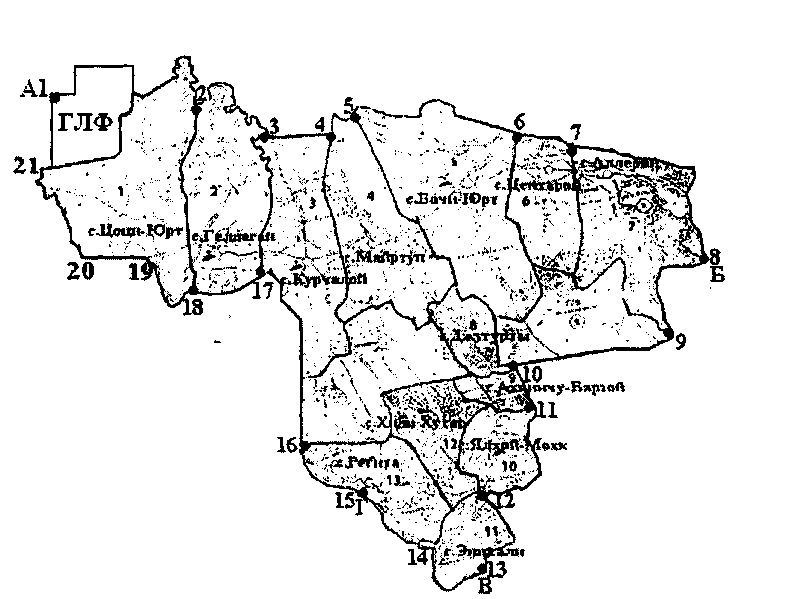 от точки А до точки Б – граница с Гудермесским муниципальным районом;от точки Б до точки В – граница с Ножай-Юртовским муниципальным районом;от точки В до точки Г – граница с Веденским муниципальным районом;от точки Г до точки А – граница с Шалинским муниципальным районом;Приложение 2Описание границыКурчалоевского муниципального районаОписание границы Курчалоевского муниципального района Чеченской Республики произведено от верхнего угла схематической карты от точки 1 по ходу часовой стрелки с учетом прилегающих территорий смежных муниципальных районов Чеченской Республики.От точки А до точки Б в юго-восточном направлении граница Курчалоевского муниципального района совпадает по смежеству с Гудермесским муниципальным районом общей протяженностью  и проходит по северным границам расположенных на этом участке Цоци-Юртовского, Гелдаганского, Курчалойского городского, Майртупского, Бачи-Юртовского, Ахмат-Юртовского и Аллеройского сельских поселений Курчалоевского муниципального района.От точки Б до точки В в юго-западном направлении граница Курчалоевского муниципального района совпадает по смежеству с Ножай-Юртовским муниципальным районом общей протяженностью границы  и проходит по восточным границам Аллеройского, Ахкинчу-Барзойского, Ялхой-Мохкского и Эникалийского сельских поселений.От точки В до точки Г в северо-восточном направлении граница Курчалоевского муниципального района совпадает по смежеству с Веденским муниципальным районом общей протяженностью .От точки Г до точки А граница Курчалоевского муниципального района совпадает по смежеству с Шалинским муниципальным районом общей протяженностью границы .Граница Курчалоевского муниципального района проходит:От точки 1 – стыка границ с Шалинским и Гудермесским муниципальными районами в восточном направлении от русла речки Черная на протяжении , далее в северном направлении по границе Гослесфонда к автодороге «Кавказ» М-29 на протяжении , далее в восточном направлении через земли Гослесфонда на протяжении  до восточной окраины границы Гослесфонда, далее в южном направлении на протяжении  до пересечения с рекой Хулхулау, далее по руслу реки Хулхулау в северо-восточном направлении до слияния реки рек Хулхулау и Гумс, далее в южном направлении по руслу реки Гумс до границы Гелдаганского сельского поселения на протяжении  до точки 2;От точки 2 по руслу реки Гумс в юго-восточном направлении по руслу реки Гумс до границы Гелдаганского сельского поселения на протяжении  до точки 2;От точки 3 в восточном направлении до границы Майртупского сельского поселения на протяжении  до точки 4;От точки 4 по руслу реки Мичик в северо-восточном направлении до границы Бачи-Юртовского сельского поселения на протяжении  до точки 5;От точки 5 от правового берега реки Мичик в северо-восточном направлении до Гослесфонда, далее на восток по смежеству с Гослесфондом Гудермесского муниципального района до границы Ахмат-Юртовского сельского поселения на протяжении  до точки 6;От точки 6 в юго-восточном направлении по смежеству с Гослесфондом  Гудермесского муниципального района до границы Аллеройского сельского поселения на протяжении  до точки 7;От точки 7 в юго-восточном через высоту  на протяжении , далее в южном направлении до точки стыка границы с Гудермесским и Ножай-Юртовским муниципальными районами на протяжении  до точки 8;От точки 8 в западном направлении на протяжении , далее в южном направлении через высоту  на протяжении  до точки 9;От точки 9 в западном направлении через высоту , пересекая реку Гансол, до Ахкинчу-Барзойского сельского поселения, общей протяженностью  до точки 10;От точки 10 в южном направлении до Ялхой-Мохкского сельского поселения, протяженностью  до точки 11;От точки 11 в южном направлении до высоты  на протяжении , далее в юго-западном направлении до Эникалинского сельского поселения, протяженностью  до точки 12;От точки 12 в юго-восточном направлении на протяжении , затем в юго-западном направлении на протяжении  до стыка границы с Веденским и Ножай-Юртовским муниципальными районами до точки 13;От точки 13 в юго-западном направлении до реки Гумс, далее на север по руслу реки Гумс до места впадения в нее реки Булк до стыка границ Регитинского и Эникалинского сельских поселений до точки 14;От точки 14 в северо-западном направлении через высоту  до стыка границы с Шалинским и Веденским муниципальными районами до точки 15;От точки 15 в северо-западном направлении на протяжении  до реки Бах-Джога до точки 16;От точки 16 в северном направлении на протяжении  по руслу реки Бах-Джога, далее по восточной окраине земель ГУП «Госхоз «Автуринский», пересекая автодорогу Курчалой-Автуры, до границы Гелдаганского сельского поселения, общей протяженностью  до точки 17;От точки 17 в западном направлении, пересекая автодорогу Гелдаган-Автуры, до границы с Цоци-Юртовским сельским поселением до точки 18;От точки 18 в юго-западном направлении до реки Хулхулау на протяжении  до точки 19;От точки 19 в западном направлении вдоль сбросного канала на протяжении  до высоты  до точки 20;От точки 20  в северо-западном направлении на протяжении  до пересечения автодороги Мескер-Юрт – Цоци-Юрт, далее в северном направлении вдоль русла речки Черная на протяжении  до точки 21;От точки 21 в северном направлении по границе Гослесфонда по руслу речки Черная до стыка границ с Шалинским и Гудермесским муниципальными районами на протяжении  до точки 1.